REGISTERING WITH THIS PRACTICE Please retain this information for your own recordsDear New PatientThank you for your enquiry about joining the practice; we have pleasure in attaching a New Patient Registration Pack.NOTE: This practice DOES NOT prescribe Temazepam, Diazepam or Dihydrocodeine unless there is a documented medical need for it.If you have previously been removed from our registered list of patients due to violent or unacceptable conduct or for continued Non Attendance at pre-booked appointments it is unlikely you will be accepted back on to our list.  If you wish to discuss this then please ask to speak to the Practice Manager.Please also check to ensure your permanent address of residency is within our practice registration area as we DO NOT accept registrations outside of the area as stated:Barton SeagraveCranfordGeddingtonGrafton UnderwoodKetteringNewtonThorpe MalsorWarktonWeekleyAll our surgeries are run on an appointment basis; if you cannot attend please cancel your appointment otherwise you will be at risk of removal from our practice list.All Urgent on the day appointments will be with one of our Advanced Nurse Practitioners.To complete the registration process we need each person to complete a GMS 1 Registration Form and a Health Questionnaire.  Please ensure you complete the forms as fully as possible to ensure your registration is not delayed. Please note that all applicants are asked to provide the following confirmation of identification and residency at their stated address:Confirmation of Identity:PassportDriving Licence [must be photo id style]Birth CertificateConfirmation of Address:Utility Bill [mobile telephone bills will not be accepted]Council Tax StatementBank Statement [not online]Other: please state what you are providingNote: Registration will not be refused if you are unable to provide the aboveOn registration you will be allocated a named GP. If you wish to know who your named GP is, please check with reception after you have been registered.Please be aware that Medical cards are no longer issued.Yours sincerely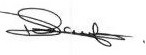 Dawn SavagePractice Manager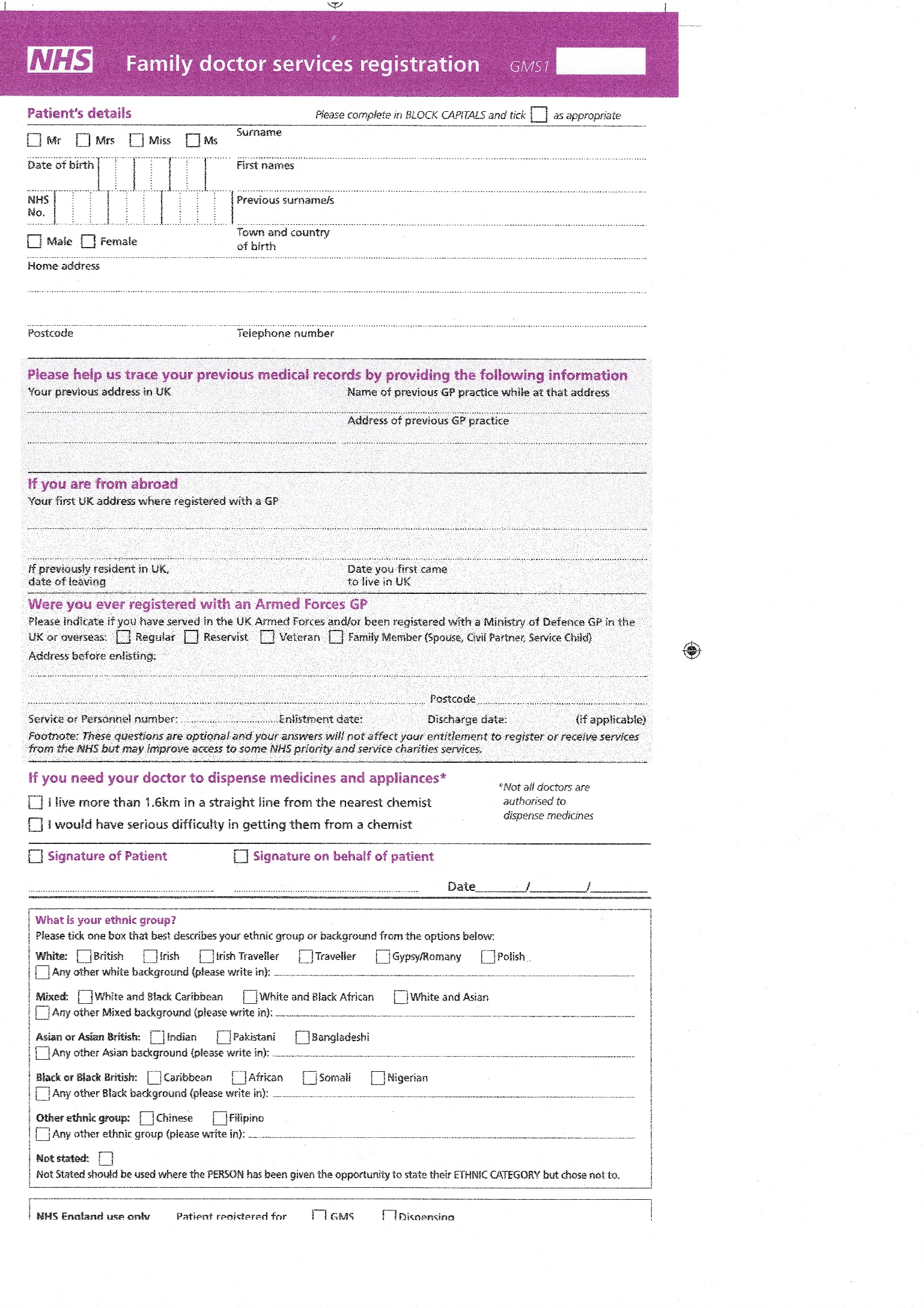 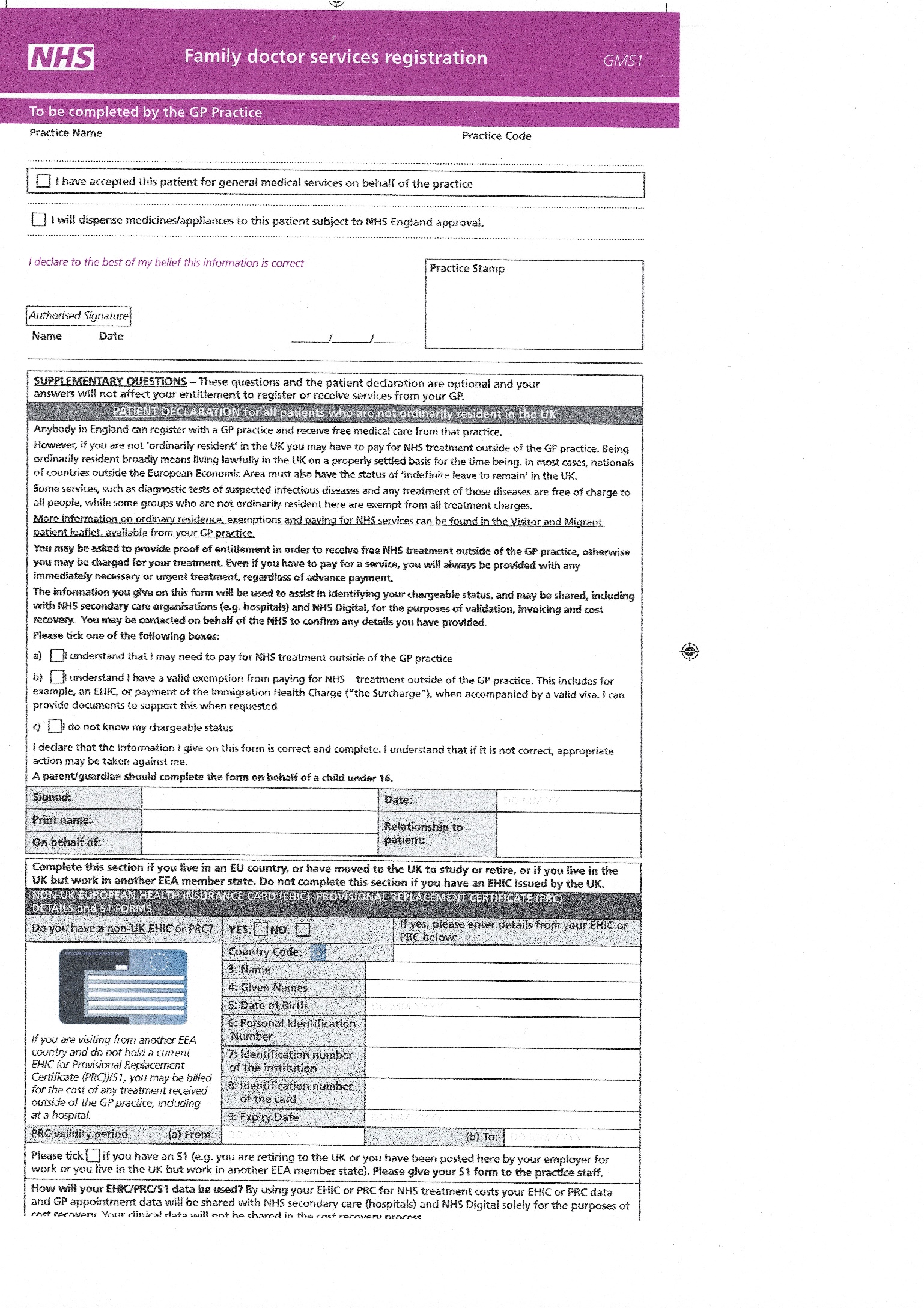 DRYLAND SURGERYNew Patient Registration FormFull Name:Full Name:Full Name:Full Name:Full Name:Full Name:Full Name:Full Name:Full Name:Full Name:Full Name:Full Name:Full Name:Full Name:Full Name:Full Name:Full Name:Full Name:Full Name:Full Name:Full Name:Full Name:Full Name:Full Name:Full Name:Full Name:Full Name:Full Name:Full Name:Full Name:Mobile Number:Mobile Number:Mobile Number:Mobile Number:Mobile Number:Mobile Number:Mobile Number:Mobile Number:Mobile Number:Mobile Number:Mobile Number:Mobile Number:Mobile Number:Mobile Number:Mobile Number:Mobile Number:Mobile Number:Mobile Number:Mr Mrs / Miss / Ms / Other……..Mr Mrs / Miss / Ms / Other……..Mr Mrs / Miss / Ms / Other……..Mr Mrs / Miss / Ms / Other……..Mr Mrs / Miss / Ms / Other……..Mr Mrs / Miss / Ms / Other……..Mr Mrs / Miss / Ms / Other……..Mr Mrs / Miss / Ms / Other……..Mr Mrs / Miss / Ms / Other……..Mr Mrs / Miss / Ms / Other……..Mr Mrs / Miss / Ms / Other……..Mr Mrs / Miss / Ms / Other……..Mr Mrs / Miss / Ms / Other……..Mr Mrs / Miss / Ms / Other……..Mr Mrs / Miss / Ms / Other……..Mr Mrs / Miss / Ms / Other……..Mr Mrs / Miss / Ms / Other……..Mr Mrs / Miss / Ms / Other……..Mr Mrs / Miss / Ms / Other……..Mr Mrs / Miss / Ms / Other……..Mr Mrs / Miss / Ms / Other……..Mr Mrs / Miss / Ms / Other……..Mr Mrs / Miss / Ms / Other……..Mr Mrs / Miss / Ms / Other……..Mr Mrs / Miss / Ms / Other……..Mr Mrs / Miss / Ms / Other……..Mr Mrs / Miss / Ms / Other……..Mr Mrs / Miss / Ms / Other……..Mr Mrs / Miss / Ms / Other……..Mr Mrs / Miss / Ms / Other……..Home Phone:Home Phone:Home Phone:Home Phone:Home Phone:Home Phone:Home Phone:Home Phone:Home Phone:Home Phone:Home Phone:Home Phone:Home Phone:Home Phone:Home Phone:Home Phone:Home Phone:Home Phone:Address and Postcode:Address and Postcode:Address and Postcode:Address and Postcode:Address and Postcode:Address and Postcode:Address and Postcode:Address and Postcode:Address and Postcode:Address and Postcode:Address and Postcode:Address and Postcode:Address and Postcode:Address and Postcode:Address and Postcode:Address and Postcode:Address and Postcode:Address and Postcode:Address and Postcode:Address and Postcode:Address and Postcode:Address and Postcode:Address and Postcode:Address and Postcode:Address and Postcode:Address and Postcode:Address and Postcode:Address and Postcode:Address and Postcode:Address and Postcode:Date of Birth:Date of Birth:Date of Birth:Date of Birth:Date of Birth:Date of Birth:Date of Birth:Date of Birth:Date of Birth:Date of Birth:Date of Birth:Date of Birth:Date of Birth:Date of Birth:Date of Birth:Date of Birth:Date of Birth:Date of Birth:Address and Postcode:Address and Postcode:Address and Postcode:Address and Postcode:Address and Postcode:Address and Postcode:Address and Postcode:Address and Postcode:Address and Postcode:Address and Postcode:Address and Postcode:Address and Postcode:Address and Postcode:Address and Postcode:Address and Postcode:Address and Postcode:Address and Postcode:Address and Postcode:Address and Postcode:Address and Postcode:Address and Postcode:Address and Postcode:Address and Postcode:Address and Postcode:Address and Postcode:Address and Postcode:Address and Postcode:Address and Postcode:Address and Postcode:Address and Postcode:Next of kin:Next of kin:Next of kin:Next of kin:Next of kin:Next of kin:Next of kin:Next of kin:Next of kin:Next of kin:Next of kin:Next of kin:Next of kin:Next of kin:Next of kin:Next of kin:Next of kin:Next of kin:Address and Postcode:Address and Postcode:Address and Postcode:Address and Postcode:Address and Postcode:Address and Postcode:Address and Postcode:Address and Postcode:Address and Postcode:Address and Postcode:Address and Postcode:Address and Postcode:Address and Postcode:Address and Postcode:Address and Postcode:Address and Postcode:Address and Postcode:Address and Postcode:Address and Postcode:Address and Postcode:Address and Postcode:Address and Postcode:Address and Postcode:Address and Postcode:Address and Postcode:Address and Postcode:Address and Postcode:Address and Postcode:Address and Postcode:Address and Postcode:Next of kin emergency contact Number:Next of kin emergency contact Number:Next of kin emergency contact Number:Next of kin emergency contact Number:Next of kin emergency contact Number:Next of kin emergency contact Number:Next of kin emergency contact Number:Next of kin emergency contact Number:Next of kin emergency contact Number:Next of kin emergency contact Number:Next of kin emergency contact Number:Next of kin emergency contact Number:Next of kin emergency contact Number:Next of kin emergency contact Number:Next of kin emergency contact Number:Next of kin emergency contact Number:Next of kin emergency contact Number:Next of kin emergency contact Number:Address and Postcode:Address and Postcode:Address and Postcode:Address and Postcode:Address and Postcode:Address and Postcode:Address and Postcode:Address and Postcode:Address and Postcode:Address and Postcode:Address and Postcode:Address and Postcode:Address and Postcode:Address and Postcode:Address and Postcode:Address and Postcode:Address and Postcode:Address and Postcode:Address and Postcode:Address and Postcode:Address and Postcode:Address and Postcode:Address and Postcode:Address and Postcode:Address and Postcode:Address and Postcode:Address and Postcode:Address and Postcode:Address and Postcode:Address and Postcode:How is your next of kin related to you?:How is your next of kin related to you?:How is your next of kin related to you?:How is your next of kin related to you?:How is your next of kin related to you?:How is your next of kin related to you?:How is your next of kin related to you?:How is your next of kin related to you?:How is your next of kin related to you?:How is your next of kin related to you?:How is your next of kin related to you?:How is your next of kin related to you?:How is your next of kin related to you?:How is your next of kin related to you?:How is your next of kin related to you?:How is your next of kin related to you?:How is your next of kin related to you?:How is your next of kin related to you?:Email address:Email address:Email address:Email address:Email address:Email address:Email address:Email address:Marital Status:Marital Status:Marital Status:Marital Status:Marital Status:Marital Status:GenderGenderGenderGenderGenderGenderGenderGenderMaleMaleMaleMaleMaleFemaleFemaleFemaleFemaleFemaleNHS Number (if known)NHS Number (if known)NHS Number (if known)NHS Number (if known)NHS Number (if known)NHS Number (if known)NHS Number (if known)NHS Number (if known)NHS Number (if known)NHS Number (if known)NHS Number (if known)NHS Number (if known)NHS Number (if known)NHS Number (if known)NHS Number (if known)NHS Number (if known)NHS Number (if known)NHS Number (if known)Previous Doctor Name & Address:Previous Doctor Name & Address:Previous Doctor Name & Address:Previous Doctor Name & Address:Previous Doctor Name & Address:Previous Doctor Name & Address:Previous Doctor Name & Address:Previous Doctor Name & Address:Previous Doctor Name & Address:Previous Doctor Name & Address:Previous Doctor Name & Address:Previous Doctor Name & Address:Previous Doctor Name & Address:Previous Doctor Name & Address:Previous Doctor Name & Address:Previous Doctor Name & Address:Previous Doctor Name & Address:Previous Doctor Name & Address:Previous Doctor Name & Address:Previous Doctor Name & Address:Previous Doctor Name & Address:Previous Doctor Name & Address:Previous Doctor Name & Address:Previous Doctor Name & Address:Previous Doctor Name & Address:Previous Doctor Name & Address:Previous Doctor Name & Address:Previous Doctor Name & Address:Previous Doctor Name & Address:Previous Doctor Name & Address:Previous Doctor Telephone No:Previous Doctor Telephone No:Previous Doctor Telephone No:Previous Doctor Telephone No:Previous Doctor Telephone No:Previous Doctor Telephone No:Previous Doctor Telephone No:Previous Doctor Telephone No:Previous Doctor Telephone No:Previous Doctor Telephone No:Previous Doctor Telephone No:Previous Doctor Telephone No:Previous Doctor Telephone No:Previous Doctor Telephone No:Previous Doctor Telephone No:Previous Doctor Telephone No:Previous Doctor Telephone No:Previous Doctor Telephone No:Are you a British forces veteran? (a veteran is someone who has served in the forces for at least 1 day)Are you a British forces veteran? (a veteran is someone who has served in the forces for at least 1 day)Are you a British forces veteran? (a veteran is someone who has served in the forces for at least 1 day)Are you a British forces veteran? (a veteran is someone who has served in the forces for at least 1 day)Are you a British forces veteran? (a veteran is someone who has served in the forces for at least 1 day)Are you a British forces veteran? (a veteran is someone who has served in the forces for at least 1 day)Are you a British forces veteran? (a veteran is someone who has served in the forces for at least 1 day)Are you a British forces veteran? (a veteran is someone who has served in the forces for at least 1 day)Are you a British forces veteran? (a veteran is someone who has served in the forces for at least 1 day)Are you a British forces veteran? (a veteran is someone who has served in the forces for at least 1 day)Are you a British forces veteran? (a veteran is someone who has served in the forces for at least 1 day)Are you a British forces veteran? (a veteran is someone who has served in the forces for at least 1 day)Are you a British forces veteran? (a veteran is someone who has served in the forces for at least 1 day)Are you a British forces veteran? (a veteran is someone who has served in the forces for at least 1 day)Are you a British forces veteran? (a veteran is someone who has served in the forces for at least 1 day)YesYesYesYesYesYesYesYesNoNoNoNoNoNoNoIf Yes, please provide date you retired:If Yes, please provide date you retired:If Yes, please provide date you retired:If Yes, please provide date you retired:If Yes, please provide date you retired:If Yes, please provide date you retired:If Yes, please provide date you retired:If Yes, please provide date you retired:If Yes, please provide date you retired:If Yes, please provide date you retired:If Yes, please provide date you retired:If Yes, please provide date you retired:If Yes, please provide date you retired:If Yes, please provide date you retired:If Yes, please provide date you retired:If Yes, please provide date you retired:If Yes, please provide date you retired:If Yes, please provide date you retired:Are you a British forces veteran? (a veteran is someone who has served in the forces for at least 1 day)Are you a British forces veteran? (a veteran is someone who has served in the forces for at least 1 day)Are you a British forces veteran? (a veteran is someone who has served in the forces for at least 1 day)Are you a British forces veteran? (a veteran is someone who has served in the forces for at least 1 day)Are you a British forces veteran? (a veteran is someone who has served in the forces for at least 1 day)Are you a British forces veteran? (a veteran is someone who has served in the forces for at least 1 day)Are you a British forces veteran? (a veteran is someone who has served in the forces for at least 1 day)Are you a British forces veteran? (a veteran is someone who has served in the forces for at least 1 day)Are you a British forces veteran? (a veteran is someone who has served in the forces for at least 1 day)Are you a British forces veteran? (a veteran is someone who has served in the forces for at least 1 day)Are you a British forces veteran? (a veteran is someone who has served in the forces for at least 1 day)Are you a British forces veteran? (a veteran is someone who has served in the forces for at least 1 day)Are you a British forces veteran? (a veteran is someone who has served in the forces for at least 1 day)Are you a British forces veteran? (a veteran is someone who has served in the forces for at least 1 day)Are you a British forces veteran? (a veteran is someone who has served in the forces for at least 1 day)YesYesYesYesYesYesYesYesNoNoNoNoNoNoNoPlease provide your Service or Personnel Number:Please provide your Service or Personnel Number:Please provide your Service or Personnel Number:Please provide your Service or Personnel Number:Please provide your Service or Personnel Number:Please provide your Service or Personnel Number:Please provide your Service or Personnel Number:Please provide your Service or Personnel Number:Please provide your Service or Personnel Number:Please provide your Service or Personnel Number:Please provide your Service or Personnel Number:Please provide your Service or Personnel Number:Please provide your Service or Personnel Number:Please provide your Service or Personnel Number:Please provide your Service or Personnel Number:Please provide your Service or Personnel Number:Please provide your Service or Personnel Number:Please provide your Service or Personnel Number:Your Ethnic Origin:(select one)Your Ethnic Origin:(select one)Your Ethnic Origin:(select one)Your Ethnic Origin:(select one)Your Ethnic Origin:(select one)Your Ethnic Origin:(select one)Your Ethnic Origin:(select one)Your Ethnic Origin:(select one)Your Ethnic Origin:(select one)Your Ethnic Origin:(select one)White (Uk)White (Uk)White (Uk)White (Uk)White (Uk)White (Uk)White (Uk)White (Uk)White (Uk)White (Uk)White (Uk)White (Uk)White (Uk)White (Uk)White (Uk)White (Uk)White (Uk)White (Irish)White (Irish)White (Irish)White (Irish)White (Irish)White (Irish)White (Irish)White (Irish)White (Irish)White (Irish)White (Irish)White (Other)White (Other)White (Other)White (Other)White (Other)White (Other)White (Other)White (Other)White (Other)White (Other)CaribbeanCaribbeanCaribbeanCaribbeanCaribbeanCaribbeanCaribbeanCaribbeanCaribbeanCaribbeanAfricanAfricanAfricanAfricanAfricanAfricanAfricanAfricanAfricanAfricanAfricanAfricanAfricanAfricanAfricanAfricanAfricanAsianAsianAsianAsianAsianAsianAsianAsianAsianAsianAsianOther Mixed BackgroundOther Mixed BackgroundOther Mixed BackgroundOther Mixed BackgroundOther Mixed BackgroundOther Mixed BackgroundOther Mixed BackgroundOther Mixed BackgroundOther Mixed BackgroundOther Mixed BackgroundIndian /British IndianIndian /British IndianIndian /British IndianIndian /British IndianIndian /British IndianIndian /British IndianIndian /British IndianIndian /British IndianIndian /British IndianIndian /British IndianPakistani /British PakistaniPakistani /British PakistaniPakistani /British PakistaniPakistani /British PakistaniPakistani /British PakistaniPakistani /British PakistaniPakistani /British PakistaniPakistani /British PakistaniPakistani /British PakistaniPakistani /British PakistaniPakistani /British PakistaniPakistani /British PakistaniPakistani /British PakistaniPakistani /British PakistaniPakistani /British PakistaniPakistani /British PakistaniPakistani /British PakistaniBangladeshi /British BangladeshiBangladeshi /British BangladeshiBangladeshi /British BangladeshiBangladeshi /British BangladeshiBangladeshi /British BangladeshiBangladeshi /British BangladeshiBangladeshi /British BangladeshiBangladeshi /British BangladeshiBangladeshi /British BangladeshiBangladeshi /British BangladeshiBangladeshi /British BangladeshiOther Asian BackgroundOther Asian BackgroundOther Asian BackgroundOther Asian BackgroundOther Asian BackgroundOther Asian BackgroundOther Asian BackgroundOther Asian BackgroundOther Asian BackgroundOther Asian BackgroundOther Black BackgroundOther Black BackgroundOther Black BackgroundOther Black BackgroundOther Black BackgroundOther Black BackgroundOther Black BackgroundOther Black BackgroundOther Black BackgroundOther Black BackgroundChineseChineseChineseChineseChineseChineseChineseChineseChineseChineseChineseChineseChineseChineseChineseChineseChineseOtherOtherOtherOtherOtherOtherOtherOtherOtherOtherOtherNot StatedNot StatedNot StatedNot StatedNot StatedNot StatedNot StatedNot StatedNot StatedNot StatedYour main or 1st language Spoken / Understood(select one)Your main or 1st language Spoken / Understood(select one)Your main or 1st language Spoken / Understood(select one)Your main or 1st language Spoken / Understood(select one)Your main or 1st language Spoken / Understood(select one)Your main or 1st language Spoken / Understood(select one)Your main or 1st language Spoken / Understood(select one)Your main or 1st language Spoken / Understood(select one)Your main or 1st language Spoken / Understood(select one)Your main or 1st language Spoken / Understood(select one)EnglishEnglishEnglishEnglishEnglishEnglishEnglishEnglishHindiHindiHindiHindiHindiHindiHindiHindiHindiGujuratiGujuratiGujuratiGujuratiGujuratiUrduUrduUrduUrduUrduUrduBengaliBengaliBengaliBengaliBengaliBengaliPunjabiPunjabiPunjabiPunjabiPolishPolishPolishUkrainianUkrainianUkrainianUkrainianUkrainianUkrainianUkrainianFrenchFrenchFrenchFrenchFrenchFrenchFrenchFrenchGermanGermanGermanGermanGermanGermanGermanGermanGermanSpanishSpanishSpanishSpanishSpanishOther:(Please Specify)Other:(Please Specify)Other:(Please Specify)Other:(Please Specify)Other:(Please Specify)Other:(Please Specify)Other:(Please Specify)Other:(Please Specify)Other:(Please Specify)Other:(Please Specify)Other:(Please Specify)Other:(Please Specify)Other:(Please Specify)Other:(Please Specify)Other:(Please Specify)Other:(Please Specify)Your Religion:Your Religion:Your Religion:Your Religion:Your Religion:C of EC of EC of EC of EC of EC of EC of EC of ECatholicCatholicCatholicCatholicCatholicCatholicCatholicCatholicCatholicOther ChristianOther ChristianOther ChristianOther ChristianOther ChristianOther ChristianOther ChristianBuddhistBuddhistBuddhistBuddhistBuddhistBuddhistBuddhistHinduHinduHinduHinduHinduHinduMuslimMuslimMuslimMuslimMuslimMuslimYour Religion:Your Religion:Your Religion:Your Religion:Your Religion:SikhSikhSikhSikhSikhSikhSikhSikhJewishJewishJewishJewishJewishJewishJewishJewishJewishJehovah’s WitnessJehovah’s WitnessJehovah’s WitnessJehovah’s WitnessJehovah’s WitnessJehovah’s WitnessJehovah’s WitnessNo ReligionNo ReligionNo ReligionNo ReligionNo ReligionNo ReligionNo ReligionOther Religion (state)Other Religion (state)Other Religion (state)Other Religion (state)Other Religion (state)Other Religion (state)Other Religion (state)Other Religion (state)Other Religion (state)Other Religion (state)Other Religion (state)Other Religion (state)HEALTH AND LIFESTYLEHEALTH AND LIFESTYLEHEALTH AND LIFESTYLEHEALTH AND LIFESTYLEHEALTH AND LIFESTYLEHEALTH AND LIFESTYLEHEALTH AND LIFESTYLEHEALTH AND LIFESTYLEHEALTH AND LIFESTYLEHEALTH AND LIFESTYLEHEALTH AND LIFESTYLEHEALTH AND LIFESTYLEHEALTH AND LIFESTYLEHEALTH AND LIFESTYLEHEALTH AND LIFESTYLEHEALTH AND LIFESTYLEHEALTH AND LIFESTYLEHEALTH AND LIFESTYLEHEALTH AND LIFESTYLEHEALTH AND LIFESTYLEHEALTH AND LIFESTYLEHEALTH AND LIFESTYLEHEALTH AND LIFESTYLEHEALTH AND LIFESTYLEHEALTH AND LIFESTYLEHEALTH AND LIFESTYLEHEALTH AND LIFESTYLEHEALTH AND LIFESTYLEHEALTH AND LIFESTYLEHEALTH AND LIFESTYLEHEALTH AND LIFESTYLEHEALTH AND LIFESTYLEHEALTH AND LIFESTYLEHEALTH AND LIFESTYLEHEALTH AND LIFESTYLEHEALTH AND LIFESTYLEHEALTH AND LIFESTYLEHEALTH AND LIFESTYLEHEALTH AND LIFESTYLEHEALTH AND LIFESTYLEHEALTH AND LIFESTYLEHEALTH AND LIFESTYLEHEALTH AND LIFESTYLEHEALTH AND LIFESTYLEHEALTH AND LIFESTYLEHEALTH AND LIFESTYLEHEALTH AND LIFESTYLEHEALTH AND LIFESTYLEPhysical Details:Physical Details:Physical Details:Physical Details:Physical Details:Physical Details:Physical Details:Physical Details:Physical Details:Physical Details:Physical Details:Physical Details:Physical Details:Physical Details:Physical Details:Physical Details:Height:Height:Height:Height:Height:Height:Height:Height:Height:Height:Height:Height:Height:Height:Height:Height:Height:Height:Weight:Weight:Weight:Weight:Weight:Weight:Weight:Weight:Weight:Weight:Weight:Weight:Weight:Weight:SmokingSmokingSmokingSmokingSmokingSmokingSmokingSmokingSmokingSmokingSmokingSmokingSmokingSmokingSmokingSmokingSmokingSmokingSmokingSmokingSmokingSmokingSmokingSmokingSmokingSmokingSmokingSmokingSmokingSmokingSmokingSmokingSmokingSmokingSmokingSmokingSmokingSmokingSmokingSmokingSmokingSmokingSmokingSmokingSmokingSmokingSmokingSmokingAre you currently a smoker?Are you currently a smoker?Are you currently a smoker?Are you currently a smoker?Are you currently a smoker?Are you currently a smoker?Are you currently a smoker?Are you currently a smoker?Are you currently a smoker?Are you currently a smoker?YesYesYesYesYesYesYesYesNoNoNoNoNoNoNoNoNoHave you ever been a smoker?Have you ever been a smoker?Have you ever been a smoker?Have you ever been a smoker?Have you ever been a smoker?Have you ever been a smoker?Have you ever been a smoker?Have you ever been a smoker?Have you ever been a smoker?Have you ever been a smoker?Have you ever been a smoker?YesYesYesYesYesYesNoNoNoNoIf Yes, how many cigarettes / cigars / ozs of tobacco do you smoke in a week?If Yes, how many cigarettes / cigars / ozs of tobacco do you smoke in a week?If Yes, how many cigarettes / cigars / ozs of tobacco do you smoke in a week?If Yes, how many cigarettes / cigars / ozs of tobacco do you smoke in a week?If Yes, how many cigarettes / cigars / ozs of tobacco do you smoke in a week?If Yes, how many cigarettes / cigars / ozs of tobacco do you smoke in a week?If Yes, how many cigarettes / cigars / ozs of tobacco do you smoke in a week?If Yes, how many cigarettes / cigars / ozs of tobacco do you smoke in a week?If Yes, how many cigarettes / cigars / ozs of tobacco do you smoke in a week?If Yes, how many cigarettes / cigars / ozs of tobacco do you smoke in a week?If Yes, how many cigarettes / cigars / ozs of tobacco do you smoke in a week?If Yes, how many cigarettes / cigars / ozs of tobacco do you smoke in a week?If Yes, how many cigarettes / cigars / ozs of tobacco do you smoke in a week?If Yes, how many cigarettes / cigars / ozs of tobacco do you smoke in a week?If Yes, how many cigarettes / cigars / ozs of tobacco do you smoke in a week?If Yes, how many cigarettes / cigars / ozs of tobacco do you smoke in a week?If Yes, how many cigarettes / cigars / ozs of tobacco do you smoke in a week?If Yes, how many cigarettes / cigars / ozs of tobacco do you smoke in a week?If you are a smoker and want to stop, please contact the local smoking cessation services First for Wellbeing on Telephone Number  0300 126 5000If you are a smoker and want to stop, please contact the local smoking cessation services First for Wellbeing on Telephone Number  0300 126 5000If you are a smoker and want to stop, please contact the local smoking cessation services First for Wellbeing on Telephone Number  0300 126 5000If you are a smoker and want to stop, please contact the local smoking cessation services First for Wellbeing on Telephone Number  0300 126 5000If you are a smoker and want to stop, please contact the local smoking cessation services First for Wellbeing on Telephone Number  0300 126 5000If you are a smoker and want to stop, please contact the local smoking cessation services First for Wellbeing on Telephone Number  0300 126 5000If you are a smoker and want to stop, please contact the local smoking cessation services First for Wellbeing on Telephone Number  0300 126 5000If you are a smoker and want to stop, please contact the local smoking cessation services First for Wellbeing on Telephone Number  0300 126 5000If you are a smoker and want to stop, please contact the local smoking cessation services First for Wellbeing on Telephone Number  0300 126 5000If you are a smoker and want to stop, please contact the local smoking cessation services First for Wellbeing on Telephone Number  0300 126 5000If you are a smoker and want to stop, please contact the local smoking cessation services First for Wellbeing on Telephone Number  0300 126 5000If you are a smoker and want to stop, please contact the local smoking cessation services First for Wellbeing on Telephone Number  0300 126 5000If you are a smoker and want to stop, please contact the local smoking cessation services First for Wellbeing on Telephone Number  0300 126 5000If you are a smoker and want to stop, please contact the local smoking cessation services First for Wellbeing on Telephone Number  0300 126 5000If you are a smoker and want to stop, please contact the local smoking cessation services First for Wellbeing on Telephone Number  0300 126 5000If you are a smoker and want to stop, please contact the local smoking cessation services First for Wellbeing on Telephone Number  0300 126 5000If you are a smoker and want to stop, please contact the local smoking cessation services First for Wellbeing on Telephone Number  0300 126 5000If you are a smoker and want to stop, please contact the local smoking cessation services First for Wellbeing on Telephone Number  0300 126 5000If you are a smoker and want to stop, please contact the local smoking cessation services First for Wellbeing on Telephone Number  0300 126 5000If you are a smoker and want to stop, please contact the local smoking cessation services First for Wellbeing on Telephone Number  0300 126 5000If you are a smoker and want to stop, please contact the local smoking cessation services First for Wellbeing on Telephone Number  0300 126 5000Alcohol – How much do you drink? (AUDIT C)Alcohol – How much do you drink? (AUDIT C)Alcohol – How much do you drink? (AUDIT C)Alcohol – How much do you drink? (AUDIT C)Alcohol – How much do you drink? (AUDIT C)Alcohol – How much do you drink? (AUDIT C)Alcohol – How much do you drink? (AUDIT C)Alcohol – How much do you drink? (AUDIT C)Alcohol – How much do you drink? (AUDIT C)Alcohol – How much do you drink? (AUDIT C)Alcohol – How much do you drink? (AUDIT C)Alcohol – How much do you drink? (AUDIT C)Alcohol – How much do you drink? (AUDIT C)Alcohol – How much do you drink? (AUDIT C)Alcohol – How much do you drink? (AUDIT C)Alcohol – How much do you drink? (AUDIT C)Alcohol – How much do you drink? (AUDIT C)Alcohol – How much do you drink? (AUDIT C)Alcohol – How much do you drink? (AUDIT C)Alcohol – How much do you drink? (AUDIT C)Alcohol – How much do you drink? (AUDIT C)Alcohol – How much do you drink? (AUDIT C)Alcohol – How much do you drink? (AUDIT C)Alcohol – How much do you drink? (AUDIT C)Alcohol – How much do you drink? (AUDIT C)Alcohol – How much do you drink? (AUDIT C)Alcohol – How much do you drink? (AUDIT C)Alcohol – How much do you drink? (AUDIT C)Alcohol – How much do you drink? (AUDIT C)Alcohol – How much do you drink? (AUDIT C)Alcohol – How much do you drink? (AUDIT C)Alcohol – How much do you drink? (AUDIT C)Alcohol – How much do you drink? (AUDIT C)Alcohol – How much do you drink? (AUDIT C)Alcohol – How much do you drink? (AUDIT C)Alcohol – How much do you drink? (AUDIT C)Alcohol – How much do you drink? (AUDIT C)Alcohol – How much do you drink? (AUDIT C)Alcohol – How much do you drink? (AUDIT C)Alcohol – How much do you drink? (AUDIT C)Alcohol – How much do you drink? (AUDIT C)Alcohol – How much do you drink? (AUDIT C)Alcohol – How much do you drink? (AUDIT C)Alcohol – How much do you drink? (AUDIT C)Alcohol – How much do you drink? (AUDIT C)Alcohol – How much do you drink? (AUDIT C)Alcohol – How much do you drink? (AUDIT C)Alcohol – How much do you drink? (AUDIT C)QuestionQuestionQuestionQuestionQuestionQuestionQuestionQuestionQuestionQuestion0000000011111111122222333333444444ScoreScoreScoreScoreHow often do you have a drink that contains alcohol?How often do you have a drink that contains alcohol?How often do you have a drink that contains alcohol?How often do you have a drink that contains alcohol?How often do you have a drink that contains alcohol?How often do you have a drink that contains alcohol?How often do you have a drink that contains alcohol?How often do you have a drink that contains alcohol?How often do you have a drink that contains alcohol?How often do you have a drink that contains alcohol?NeverNeverNeverNeverNeverNeverNeverNeverMonthly or lessMonthly or lessMonthly or lessMonthly or lessMonthly or lessMonthly or lessMonthly or lessMonthly or lessMonthly or less2 – 4 times per month2 – 4 times per month2 – 4 times per month2 – 4 times per month2 – 4 times per month2 – 3 times per week2 – 3 times per week2 – 3 times per week2 – 3 times per week2 – 3 times per week2 – 3 times per week4+ times per week4+ times per week4+ times per week4+ times per week4+ times per week4+ times per weekHow many standard alcoholic drinks do you have on a typical day when you are drinking?How many standard alcoholic drinks do you have on a typical day when you are drinking?How many standard alcoholic drinks do you have on a typical day when you are drinking?How many standard alcoholic drinks do you have on a typical day when you are drinking?How many standard alcoholic drinks do you have on a typical day when you are drinking?How many standard alcoholic drinks do you have on a typical day when you are drinking?How many standard alcoholic drinks do you have on a typical day when you are drinking?How many standard alcoholic drinks do you have on a typical day when you are drinking?How many standard alcoholic drinks do you have on a typical day when you are drinking?How many standard alcoholic drinks do you have on a typical day when you are drinking?1 - 21 - 21 - 21 - 21 - 21 - 21 - 21 - 23 - 43 - 43 - 43 - 43 - 43 - 43 - 43 - 43 - 45 - 65 - 65 - 65 - 65 - 67 - 87 - 87 - 87 - 87 - 87 - 810+10+10+10+10+10+How often do you have 6 or more standard drinks on one occasion?How often do you have 6 or more standard drinks on one occasion?How often do you have 6 or more standard drinks on one occasion?How often do you have 6 or more standard drinks on one occasion?How often do you have 6 or more standard drinks on one occasion?How often do you have 6 or more standard drinks on one occasion?How often do you have 6 or more standard drinks on one occasion?How often do you have 6 or more standard drinks on one occasion?How often do you have 6 or more standard drinks on one occasion?How often do you have 6 or more standard drinks on one occasion?NeverNeverNeverNeverNeverNeverNeverNeverLess than monthlyLess than monthlyLess than monthlyLess than monthlyLess than monthlyLess than monthlyLess than monthlyLess than monthlyLess than monthlyMonthlyMonthlyMonthlyMonthlyMonthlyWeeklyWeeklyWeeklyWeeklyWeeklyWeeklyDaily or almost dailyDaily or almost dailyDaily or almost dailyDaily or almost dailyDaily or almost dailyDaily or almost dailyScoring: A total of 5+ indicates possible harmful or hazardous drinkingIf you require advice regarding your alcohol consumption – please ask at receptionScoring: A total of 5+ indicates possible harmful or hazardous drinkingIf you require advice regarding your alcohol consumption – please ask at receptionScoring: A total of 5+ indicates possible harmful or hazardous drinkingIf you require advice regarding your alcohol consumption – please ask at receptionScoring: A total of 5+ indicates possible harmful or hazardous drinkingIf you require advice regarding your alcohol consumption – please ask at receptionScoring: A total of 5+ indicates possible harmful or hazardous drinkingIf you require advice regarding your alcohol consumption – please ask at receptionScoring: A total of 5+ indicates possible harmful or hazardous drinkingIf you require advice regarding your alcohol consumption – please ask at receptionScoring: A total of 5+ indicates possible harmful or hazardous drinkingIf you require advice regarding your alcohol consumption – please ask at receptionScoring: A total of 5+ indicates possible harmful or hazardous drinkingIf you require advice regarding your alcohol consumption – please ask at receptionScoring: A total of 5+ indicates possible harmful or hazardous drinkingIf you require advice regarding your alcohol consumption – please ask at receptionScoring: A total of 5+ indicates possible harmful or hazardous drinkingIf you require advice regarding your alcohol consumption – please ask at receptionScoring: A total of 5+ indicates possible harmful or hazardous drinkingIf you require advice regarding your alcohol consumption – please ask at receptionScoring: A total of 5+ indicates possible harmful or hazardous drinkingIf you require advice regarding your alcohol consumption – please ask at receptionScoring: A total of 5+ indicates possible harmful or hazardous drinkingIf you require advice regarding your alcohol consumption – please ask at receptionScoring: A total of 5+ indicates possible harmful or hazardous drinkingIf you require advice regarding your alcohol consumption – please ask at receptionScoring: A total of 5+ indicates possible harmful or hazardous drinkingIf you require advice regarding your alcohol consumption – please ask at receptionScoring: A total of 5+ indicates possible harmful or hazardous drinkingIf you require advice regarding your alcohol consumption – please ask at receptionScoring: A total of 5+ indicates possible harmful or hazardous drinkingIf you require advice regarding your alcohol consumption – please ask at receptionScoring: A total of 5+ indicates possible harmful or hazardous drinkingIf you require advice regarding your alcohol consumption – please ask at receptionScoring: A total of 5+ indicates possible harmful or hazardous drinkingIf you require advice regarding your alcohol consumption – please ask at receptionScoring: A total of 5+ indicates possible harmful or hazardous drinkingIf you require advice regarding your alcohol consumption – please ask at receptionScoring: A total of 5+ indicates possible harmful or hazardous drinkingIf you require advice regarding your alcohol consumption – please ask at receptionScoring: A total of 5+ indicates possible harmful or hazardous drinkingIf you require advice regarding your alcohol consumption – please ask at receptionScoring: A total of 5+ indicates possible harmful or hazardous drinkingIf you require advice regarding your alcohol consumption – please ask at receptionScoring: A total of 5+ indicates possible harmful or hazardous drinkingIf you require advice regarding your alcohol consumption – please ask at receptionScoring: A total of 5+ indicates possible harmful or hazardous drinkingIf you require advice regarding your alcohol consumption – please ask at receptionScoring: A total of 5+ indicates possible harmful or hazardous drinkingIf you require advice regarding your alcohol consumption – please ask at receptionScoring: A total of 5+ indicates possible harmful or hazardous drinkingIf you require advice regarding your alcohol consumption – please ask at receptionScoring: A total of 5+ indicates possible harmful or hazardous drinkingIf you require advice regarding your alcohol consumption – please ask at receptionScoring: A total of 5+ indicates possible harmful or hazardous drinkingIf you require advice regarding your alcohol consumption – please ask at receptionScoring: A total of 5+ indicates possible harmful or hazardous drinkingIf you require advice regarding your alcohol consumption – please ask at receptionScoring: A total of 5+ indicates possible harmful or hazardous drinkingIf you require advice regarding your alcohol consumption – please ask at receptionScoring: A total of 5+ indicates possible harmful or hazardous drinkingIf you require advice regarding your alcohol consumption – please ask at receptionScoring: A total of 5+ indicates possible harmful or hazardous drinkingIf you require advice regarding your alcohol consumption – please ask at receptionScoring: A total of 5+ indicates possible harmful or hazardous drinkingIf you require advice regarding your alcohol consumption – please ask at receptionScoring: A total of 5+ indicates possible harmful or hazardous drinkingIf you require advice regarding your alcohol consumption – please ask at receptionScoring: A total of 5+ indicates possible harmful or hazardous drinkingIf you require advice regarding your alcohol consumption – please ask at receptionScoring: A total of 5+ indicates possible harmful or hazardous drinkingIf you require advice regarding your alcohol consumption – please ask at receptionScoring: A total of 5+ indicates possible harmful or hazardous drinkingIf you require advice regarding your alcohol consumption – please ask at receptionScoring: A total of 5+ indicates possible harmful or hazardous drinkingIf you require advice regarding your alcohol consumption – please ask at receptionScoring: A total of 5+ indicates possible harmful or hazardous drinkingIf you require advice regarding your alcohol consumption – please ask at receptionScoring: A total of 5+ indicates possible harmful or hazardous drinkingIf you require advice regarding your alcohol consumption – please ask at receptionScoring: A total of 5+ indicates possible harmful or hazardous drinkingIf you require advice regarding your alcohol consumption – please ask at receptionScoring: A total of 5+ indicates possible harmful or hazardous drinkingIf you require advice regarding your alcohol consumption – please ask at receptionScoring: A total of 5+ indicates possible harmful or hazardous drinkingIf you require advice regarding your alcohol consumption – please ask at receptionScoring: A total of 5+ indicates possible harmful or hazardous drinkingIf you require advice regarding your alcohol consumption – please ask at receptionScoring: A total of 5+ indicates possible harmful or hazardous drinkingIf you require advice regarding your alcohol consumption – please ask at receptionScoring: A total of 5+ indicates possible harmful or hazardous drinkingIf you require advice regarding your alcohol consumption – please ask at receptionScoring: A total of 5+ indicates possible harmful or hazardous drinkingIf you require advice regarding your alcohol consumption – please ask at receptionAllergies:Do you have any allergies or have you had an adverse reaction?Allergies:Do you have any allergies or have you had an adverse reaction?Allergies:Do you have any allergies or have you had an adverse reaction?Allergies:Do you have any allergies or have you had an adverse reaction?Allergies:Do you have any allergies or have you had an adverse reaction?Allergies:Do you have any allergies or have you had an adverse reaction?Allergies:Do you have any allergies or have you had an adverse reaction?Allergies:Do you have any allergies or have you had an adverse reaction?Allergies:Do you have any allergies or have you had an adverse reaction?Allergies:Do you have any allergies or have you had an adverse reaction?Yes (please provide details to what and the reaction):Yes (please provide details to what and the reaction):Yes (please provide details to what and the reaction):Yes (please provide details to what and the reaction):Yes (please provide details to what and the reaction):Yes (please provide details to what and the reaction):Yes (please provide details to what and the reaction):Yes (please provide details to what and the reaction):Yes (please provide details to what and the reaction):Yes (please provide details to what and the reaction):Yes (please provide details to what and the reaction):Yes (please provide details to what and the reaction):Yes (please provide details to what and the reaction):Yes (please provide details to what and the reaction):Yes (please provide details to what and the reaction):Yes (please provide details to what and the reaction):Yes (please provide details to what and the reaction):Yes (please provide details to what and the reaction):Yes (please provide details to what and the reaction):Yes (please provide details to what and the reaction):Yes (please provide details to what and the reaction):Yes (please provide details to what and the reaction):Yes (please provide details to what and the reaction):Yes (please provide details to what and the reaction):Yes (please provide details to what and the reaction):Yes (please provide details to what and the reaction):Yes (please provide details to what and the reaction):Yes (please provide details to what and the reaction):NoNoNoNoNoNoNoNoNoNoNew Patient Medical:Every new patient will be offered a new patient medical with our Treatment Room services – please tick the box if you would like us to arrange this – you will be sent your appointment details to the mobile telephone number you have stated as part of your registration New Patient Medical:Every new patient will be offered a new patient medical with our Treatment Room services – please tick the box if you would like us to arrange this – you will be sent your appointment details to the mobile telephone number you have stated as part of your registration New Patient Medical:Every new patient will be offered a new patient medical with our Treatment Room services – please tick the box if you would like us to arrange this – you will be sent your appointment details to the mobile telephone number you have stated as part of your registration New Patient Medical:Every new patient will be offered a new patient medical with our Treatment Room services – please tick the box if you would like us to arrange this – you will be sent your appointment details to the mobile telephone number you have stated as part of your registration New Patient Medical:Every new patient will be offered a new patient medical with our Treatment Room services – please tick the box if you would like us to arrange this – you will be sent your appointment details to the mobile telephone number you have stated as part of your registration New Patient Medical:Every new patient will be offered a new patient medical with our Treatment Room services – please tick the box if you would like us to arrange this – you will be sent your appointment details to the mobile telephone number you have stated as part of your registration New Patient Medical:Every new patient will be offered a new patient medical with our Treatment Room services – please tick the box if you would like us to arrange this – you will be sent your appointment details to the mobile telephone number you have stated as part of your registration New Patient Medical:Every new patient will be offered a new patient medical with our Treatment Room services – please tick the box if you would like us to arrange this – you will be sent your appointment details to the mobile telephone number you have stated as part of your registration New Patient Medical:Every new patient will be offered a new patient medical with our Treatment Room services – please tick the box if you would like us to arrange this – you will be sent your appointment details to the mobile telephone number you have stated as part of your registration New Patient Medical:Every new patient will be offered a new patient medical with our Treatment Room services – please tick the box if you would like us to arrange this – you will be sent your appointment details to the mobile telephone number you have stated as part of your registration New Patient Medical:Every new patient will be offered a new patient medical with our Treatment Room services – please tick the box if you would like us to arrange this – you will be sent your appointment details to the mobile telephone number you have stated as part of your registration New Patient Medical:Every new patient will be offered a new patient medical with our Treatment Room services – please tick the box if you would like us to arrange this – you will be sent your appointment details to the mobile telephone number you have stated as part of your registration New Patient Medical:Every new patient will be offered a new patient medical with our Treatment Room services – please tick the box if you would like us to arrange this – you will be sent your appointment details to the mobile telephone number you have stated as part of your registration New Patient Medical:Every new patient will be offered a new patient medical with our Treatment Room services – please tick the box if you would like us to arrange this – you will be sent your appointment details to the mobile telephone number you have stated as part of your registration New Patient Medical:Every new patient will be offered a new patient medical with our Treatment Room services – please tick the box if you would like us to arrange this – you will be sent your appointment details to the mobile telephone number you have stated as part of your registration New Patient Medical:Every new patient will be offered a new patient medical with our Treatment Room services – please tick the box if you would like us to arrange this – you will be sent your appointment details to the mobile telephone number you have stated as part of your registration New Patient Medical:Every new patient will be offered a new patient medical with our Treatment Room services – please tick the box if you would like us to arrange this – you will be sent your appointment details to the mobile telephone number you have stated as part of your registration New Patient Medical:Every new patient will be offered a new patient medical with our Treatment Room services – please tick the box if you would like us to arrange this – you will be sent your appointment details to the mobile telephone number you have stated as part of your registration New Patient Medical:Every new patient will be offered a new patient medical with our Treatment Room services – please tick the box if you would like us to arrange this – you will be sent your appointment details to the mobile telephone number you have stated as part of your registration New Patient Medical:Every new patient will be offered a new patient medical with our Treatment Room services – please tick the box if you would like us to arrange this – you will be sent your appointment details to the mobile telephone number you have stated as part of your registration New Patient Medical:Every new patient will be offered a new patient medical with our Treatment Room services – please tick the box if you would like us to arrange this – you will be sent your appointment details to the mobile telephone number you have stated as part of your registration New Patient Medical:Every new patient will be offered a new patient medical with our Treatment Room services – please tick the box if you would like us to arrange this – you will be sent your appointment details to the mobile telephone number you have stated as part of your registration New Patient Medical:Every new patient will be offered a new patient medical with our Treatment Room services – please tick the box if you would like us to arrange this – you will be sent your appointment details to the mobile telephone number you have stated as part of your registration New Patient Medical:Every new patient will be offered a new patient medical with our Treatment Room services – please tick the box if you would like us to arrange this – you will be sent your appointment details to the mobile telephone number you have stated as part of your registration New Patient Medical:Every new patient will be offered a new patient medical with our Treatment Room services – please tick the box if you would like us to arrange this – you will be sent your appointment details to the mobile telephone number you have stated as part of your registration New Patient Medical:Every new patient will be offered a new patient medical with our Treatment Room services – please tick the box if you would like us to arrange this – you will be sent your appointment details to the mobile telephone number you have stated as part of your registration New Patient Medical:Every new patient will be offered a new patient medical with our Treatment Room services – please tick the box if you would like us to arrange this – you will be sent your appointment details to the mobile telephone number you have stated as part of your registration New Patient Medical:Every new patient will be offered a new patient medical with our Treatment Room services – please tick the box if you would like us to arrange this – you will be sent your appointment details to the mobile telephone number you have stated as part of your registration New Patient Medical:Every new patient will be offered a new patient medical with our Treatment Room services – please tick the box if you would like us to arrange this – you will be sent your appointment details to the mobile telephone number you have stated as part of your registration New Patient Medical:Every new patient will be offered a new patient medical with our Treatment Room services – please tick the box if you would like us to arrange this – you will be sent your appointment details to the mobile telephone number you have stated as part of your registration New Patient Medical:Every new patient will be offered a new patient medical with our Treatment Room services – please tick the box if you would like us to arrange this – you will be sent your appointment details to the mobile telephone number you have stated as part of your registration New Patient Medical:Every new patient will be offered a new patient medical with our Treatment Room services – please tick the box if you would like us to arrange this – you will be sent your appointment details to the mobile telephone number you have stated as part of your registration New Patient Medical:Every new patient will be offered a new patient medical with our Treatment Room services – please tick the box if you would like us to arrange this – you will be sent your appointment details to the mobile telephone number you have stated as part of your registration New Patient Medical:Every new patient will be offered a new patient medical with our Treatment Room services – please tick the box if you would like us to arrange this – you will be sent your appointment details to the mobile telephone number you have stated as part of your registration New Patient Medical:Every new patient will be offered a new patient medical with our Treatment Room services – please tick the box if you would like us to arrange this – you will be sent your appointment details to the mobile telephone number you have stated as part of your registration New Patient Medical:Every new patient will be offered a new patient medical with our Treatment Room services – please tick the box if you would like us to arrange this – you will be sent your appointment details to the mobile telephone number you have stated as part of your registration New Patient Medical:Every new patient will be offered a new patient medical with our Treatment Room services – please tick the box if you would like us to arrange this – you will be sent your appointment details to the mobile telephone number you have stated as part of your registration New Patient Medical:Every new patient will be offered a new patient medical with our Treatment Room services – please tick the box if you would like us to arrange this – you will be sent your appointment details to the mobile telephone number you have stated as part of your registration New Patient Medical:Every new patient will be offered a new patient medical with our Treatment Room services – please tick the box if you would like us to arrange this – you will be sent your appointment details to the mobile telephone number you have stated as part of your registration New Patient Medical:Every new patient will be offered a new patient medical with our Treatment Room services – please tick the box if you would like us to arrange this – you will be sent your appointment details to the mobile telephone number you have stated as part of your registration New Patient Medical:Every new patient will be offered a new patient medical with our Treatment Room services – please tick the box if you would like us to arrange this – you will be sent your appointment details to the mobile telephone number you have stated as part of your registration YesYesYesYesYesYesYesImproving access to the practice in relation to disability or sensory loss is important to us.Is your access restricted? Yes / NoIf Yes, what is the best form of communication for you? (please tick or state below)Improving access to the practice in relation to disability or sensory loss is important to us.Is your access restricted? Yes / NoIf Yes, what is the best form of communication for you? (please tick or state below)Improving access to the practice in relation to disability or sensory loss is important to us.Is your access restricted? Yes / NoIf Yes, what is the best form of communication for you? (please tick or state below)Improving access to the practice in relation to disability or sensory loss is important to us.Is your access restricted? Yes / NoIf Yes, what is the best form of communication for you? (please tick or state below)Improving access to the practice in relation to disability or sensory loss is important to us.Is your access restricted? Yes / NoIf Yes, what is the best form of communication for you? (please tick or state below)Improving access to the practice in relation to disability or sensory loss is important to us.Is your access restricted? Yes / NoIf Yes, what is the best form of communication for you? (please tick or state below)Improving access to the practice in relation to disability or sensory loss is important to us.Is your access restricted? Yes / NoIf Yes, what is the best form of communication for you? (please tick or state below)Improving access to the practice in relation to disability or sensory loss is important to us.Is your access restricted? Yes / NoIf Yes, what is the best form of communication for you? (please tick or state below)Improving access to the practice in relation to disability or sensory loss is important to us.Is your access restricted? Yes / NoIf Yes, what is the best form of communication for you? (please tick or state below)Improving access to the practice in relation to disability or sensory loss is important to us.Is your access restricted? Yes / NoIf Yes, what is the best form of communication for you? (please tick or state below)Improving access to the practice in relation to disability or sensory loss is important to us.Is your access restricted? Yes / NoIf Yes, what is the best form of communication for you? (please tick or state below)Improving access to the practice in relation to disability or sensory loss is important to us.Is your access restricted? Yes / NoIf Yes, what is the best form of communication for you? (please tick or state below)Improving access to the practice in relation to disability or sensory loss is important to us.Is your access restricted? Yes / NoIf Yes, what is the best form of communication for you? (please tick or state below)Improving access to the practice in relation to disability or sensory loss is important to us.Is your access restricted? Yes / NoIf Yes, what is the best form of communication for you? (please tick or state below)Improving access to the practice in relation to disability or sensory loss is important to us.Is your access restricted? Yes / NoIf Yes, what is the best form of communication for you? (please tick or state below)Improving access to the practice in relation to disability or sensory loss is important to us.Is your access restricted? Yes / NoIf Yes, what is the best form of communication for you? (please tick or state below)Improving access to the practice in relation to disability or sensory loss is important to us.Is your access restricted? Yes / NoIf Yes, what is the best form of communication for you? (please tick or state below)Improving access to the practice in relation to disability or sensory loss is important to us.Is your access restricted? Yes / NoIf Yes, what is the best form of communication for you? (please tick or state below)Improving access to the practice in relation to disability or sensory loss is important to us.Is your access restricted? Yes / NoIf Yes, what is the best form of communication for you? (please tick or state below)Improving access to the practice in relation to disability or sensory loss is important to us.Is your access restricted? Yes / NoIf Yes, what is the best form of communication for you? (please tick or state below)Improving access to the practice in relation to disability or sensory loss is important to us.Is your access restricted? Yes / NoIf Yes, what is the best form of communication for you? (please tick or state below)Improving access to the practice in relation to disability or sensory loss is important to us.Is your access restricted? Yes / NoIf Yes, what is the best form of communication for you? (please tick or state below)Improving access to the practice in relation to disability or sensory loss is important to us.Is your access restricted? Yes / NoIf Yes, what is the best form of communication for you? (please tick or state below)Improving access to the practice in relation to disability or sensory loss is important to us.Is your access restricted? Yes / NoIf Yes, what is the best form of communication for you? (please tick or state below)Improving access to the practice in relation to disability or sensory loss is important to us.Is your access restricted? Yes / NoIf Yes, what is the best form of communication for you? (please tick or state below)Improving access to the practice in relation to disability or sensory loss is important to us.Is your access restricted? Yes / NoIf Yes, what is the best form of communication for you? (please tick or state below)Improving access to the practice in relation to disability or sensory loss is important to us.Is your access restricted? Yes / NoIf Yes, what is the best form of communication for you? (please tick or state below)Improving access to the practice in relation to disability or sensory loss is important to us.Is your access restricted? Yes / NoIf Yes, what is the best form of communication for you? (please tick or state below)Improving access to the practice in relation to disability or sensory loss is important to us.Is your access restricted? Yes / NoIf Yes, what is the best form of communication for you? (please tick or state below)Improving access to the practice in relation to disability or sensory loss is important to us.Is your access restricted? Yes / NoIf Yes, what is the best form of communication for you? (please tick or state below)Improving access to the practice in relation to disability or sensory loss is important to us.Is your access restricted? Yes / NoIf Yes, what is the best form of communication for you? (please tick or state below)Improving access to the practice in relation to disability or sensory loss is important to us.Is your access restricted? Yes / NoIf Yes, what is the best form of communication for you? (please tick or state below)Improving access to the practice in relation to disability or sensory loss is important to us.Is your access restricted? Yes / NoIf Yes, what is the best form of communication for you? (please tick or state below)Improving access to the practice in relation to disability or sensory loss is important to us.Is your access restricted? Yes / NoIf Yes, what is the best form of communication for you? (please tick or state below)Improving access to the practice in relation to disability or sensory loss is important to us.Is your access restricted? Yes / NoIf Yes, what is the best form of communication for you? (please tick or state below)Improving access to the practice in relation to disability or sensory loss is important to us.Is your access restricted? Yes / NoIf Yes, what is the best form of communication for you? (please tick or state below)Improving access to the practice in relation to disability or sensory loss is important to us.Is your access restricted? Yes / NoIf Yes, what is the best form of communication for you? (please tick or state below)Improving access to the practice in relation to disability or sensory loss is important to us.Is your access restricted? Yes / NoIf Yes, what is the best form of communication for you? (please tick or state below)Improving access to the practice in relation to disability or sensory loss is important to us.Is your access restricted? Yes / NoIf Yes, what is the best form of communication for you? (please tick or state below)Improving access to the practice in relation to disability or sensory loss is important to us.Is your access restricted? Yes / NoIf Yes, what is the best form of communication for you? (please tick or state below)Improving access to the practice in relation to disability or sensory loss is important to us.Is your access restricted? Yes / NoIf Yes, what is the best form of communication for you? (please tick or state below)Improving access to the practice in relation to disability or sensory loss is important to us.Is your access restricted? Yes / NoIf Yes, what is the best form of communication for you? (please tick or state below)Improving access to the practice in relation to disability or sensory loss is important to us.Is your access restricted? Yes / NoIf Yes, what is the best form of communication for you? (please tick or state below)Improving access to the practice in relation to disability or sensory loss is important to us.Is your access restricted? Yes / NoIf Yes, what is the best form of communication for you? (please tick or state below)Improving access to the practice in relation to disability or sensory loss is important to us.Is your access restricted? Yes / NoIf Yes, what is the best form of communication for you? (please tick or state below)Improving access to the practice in relation to disability or sensory loss is important to us.Is your access restricted? Yes / NoIf Yes, what is the best form of communication for you? (please tick or state below)Improving access to the practice in relation to disability or sensory loss is important to us.Is your access restricted? Yes / NoIf Yes, what is the best form of communication for you? (please tick or state below)Improving access to the practice in relation to disability or sensory loss is important to us.Is your access restricted? Yes / NoIf Yes, what is the best form of communication for you? (please tick or state below)Induction LoopInduction LoopInduction LoopInduction LoopInduction LoopBSL interpreterBSL interpreterBSL interpreterBSL interpreterBSL interpreterBSL interpreterBSL interpreterBSL interpreterDisabled accessDisabled accessDisabled accessDisabled accessDisabled accessDisabled accessDisabled accessDisabled accessDisabled accessLimited mobilityLimited mobilityLimited mobilityLimited mobilityLimited mobilityLimited mobilityLimited mobilityWheelchair accessWheelchair accessWheelchair accessWheelchair accessWheelchair accessWheelchair accessWheelchair accessGuide dog accessGuide dog accessGuide dog accessGuide dog accessGuide dog accessGuide dog accessInterpreter (language)Interpreter (language)Interpreter (language)Interpreter (language)Interpreter (language)Interpreter (language)Alternative format for informationAlternative format for informationAlternative format for informationAlternative format for informationAlternative format for informationSight impairedSight impairedSight impairedSight impairedSight impairedSight impairedSight impairedSight impairedHearing impairmentHearing impairmentHearing impairmentHearing impairmentHearing impairmentHearing impairmentHearing impairmentHearing impairmentHearing impairmentDifficulty with SpeechDifficulty with SpeechDifficulty with SpeechDifficulty with SpeechDifficulty with SpeechDifficulty with SpeechDifficulty with SpeechOther (please specify):Other (please specify):Other (please specify):Other (please specify):Other (please specify):Other (please specify):Other (please specify):Other (please specify):Other (please specify):Other (please specify):Other (please specify):Other (please specify):Other (please specify):Other (please specify):Other (please specify):Other (please specify):Other (please specify):Other (please specify):Other (please specify):YOUR MEDICAL HISTORYYOUR MEDICAL HISTORYYOUR MEDICAL HISTORYYOUR MEDICAL HISTORYYOUR MEDICAL HISTORYYOUR MEDICAL HISTORYYOUR MEDICAL HISTORYYOUR MEDICAL HISTORYYOUR MEDICAL HISTORYYOUR MEDICAL HISTORYYOUR MEDICAL HISTORYYOUR MEDICAL HISTORYYOUR MEDICAL HISTORYYOUR MEDICAL HISTORYYOUR MEDICAL HISTORYYOUR MEDICAL HISTORYYOUR MEDICAL HISTORYYOUR MEDICAL HISTORYYOUR MEDICAL HISTORYYOUR MEDICAL HISTORYYOUR MEDICAL HISTORYYOUR MEDICAL HISTORYYOUR MEDICAL HISTORYYOUR MEDICAL HISTORYYOUR MEDICAL HISTORYYOUR MEDICAL HISTORYYOUR MEDICAL HISTORYYOUR MEDICAL HISTORYYOUR MEDICAL HISTORYYOUR MEDICAL HISTORYYOUR MEDICAL HISTORYYOUR MEDICAL HISTORYYOUR MEDICAL HISTORYYOUR MEDICAL HISTORYYOUR MEDICAL HISTORYYOUR MEDICAL HISTORYYOUR MEDICAL HISTORYYOUR MEDICAL HISTORYYOUR MEDICAL HISTORYYOUR MEDICAL HISTORYYOUR MEDICAL HISTORYYOUR MEDICAL HISTORYYOUR MEDICAL HISTORYYOUR MEDICAL HISTORYYOUR MEDICAL HISTORYYOUR MEDICAL HISTORYYOUR MEDICAL HISTORYYOUR MEDICAL HISTORYDo you currently suffer from any medical problems / conditions / illnesses / disease?Please give brief details and approximate date.Do you currently suffer from any medical problems / conditions / illnesses / disease?Please give brief details and approximate date.Do you currently suffer from any medical problems / conditions / illnesses / disease?Please give brief details and approximate date.Do you currently suffer from any medical problems / conditions / illnesses / disease?Please give brief details and approximate date.Do you currently suffer from any medical problems / conditions / illnesses / disease?Please give brief details and approximate date.Do you currently suffer from any medical problems / conditions / illnesses / disease?Please give brief details and approximate date.Do you currently suffer from any medical problems / conditions / illnesses / disease?Please give brief details and approximate date.Do you currently suffer from any medical problems / conditions / illnesses / disease?Please give brief details and approximate date.Do you currently suffer from any medical problems / conditions / illnesses / disease?Please give brief details and approximate date.Do you currently suffer from any medical problems / conditions / illnesses / disease?Please give brief details and approximate date.Do you currently suffer from any medical problems / conditions / illnesses / disease?Please give brief details and approximate date.Do you currently suffer from any medical problems / conditions / illnesses / disease?Please give brief details and approximate date.Do you currently suffer from any medical problems / conditions / illnesses / disease?Please give brief details and approximate date.Do you currently suffer from any medical problems / conditions / illnesses / disease?Please give brief details and approximate date.Do you currently suffer from any medical problems / conditions / illnesses / disease?Please give brief details and approximate date.Do you currently suffer from any medical problems / conditions / illnesses / disease?Please give brief details and approximate date.Do you currently suffer from any medical problems / conditions / illnesses / disease?Please give brief details and approximate date.Do you currently suffer from any medical problems / conditions / illnesses / disease?Please give brief details and approximate date.Do you currently suffer from any medical problems / conditions / illnesses / disease?Please give brief details and approximate date.Do you currently suffer from any medical problems / conditions / illnesses / disease?Please give brief details and approximate date.Do you currently suffer from any medical problems / conditions / illnesses / disease?Please give brief details and approximate date.Do you currently suffer from any medical problems / conditions / illnesses / disease?Please give brief details and approximate date.Do you currently suffer from any medical problems / conditions / illnesses / disease?Please give brief details and approximate date.Do you currently suffer from any medical problems / conditions / illnesses / disease?Please give brief details and approximate date.Do you currently suffer from any medical problems / conditions / illnesses / disease?Please give brief details and approximate date.Do you currently suffer from any medical problems / conditions / illnesses / disease?Please give brief details and approximate date.Do you currently suffer from any medical problems / conditions / illnesses / disease?Please give brief details and approximate date.DateDateDateDateDateHave you had any significant medical problems / diseases / illnesses / operations in the past?Please give brief details and approximate date.Have you had any significant medical problems / diseases / illnesses / operations in the past?Please give brief details and approximate date.Have you had any significant medical problems / diseases / illnesses / operations in the past?Please give brief details and approximate date.Have you had any significant medical problems / diseases / illnesses / operations in the past?Please give brief details and approximate date.Have you had any significant medical problems / diseases / illnesses / operations in the past?Please give brief details and approximate date.Have you had any significant medical problems / diseases / illnesses / operations in the past?Please give brief details and approximate date.Have you had any significant medical problems / diseases / illnesses / operations in the past?Please give brief details and approximate date.Have you had any significant medical problems / diseases / illnesses / operations in the past?Please give brief details and approximate date.Have you had any significant medical problems / diseases / illnesses / operations in the past?Please give brief details and approximate date.Have you had any significant medical problems / diseases / illnesses / operations in the past?Please give brief details and approximate date.Have you had any significant medical problems / diseases / illnesses / operations in the past?Please give brief details and approximate date.Have you had any significant medical problems / diseases / illnesses / operations in the past?Please give brief details and approximate date.Have you had any significant medical problems / diseases / illnesses / operations in the past?Please give brief details and approximate date.Have you had any significant medical problems / diseases / illnesses / operations in the past?Please give brief details and approximate date.Have you had any significant medical problems / diseases / illnesses / operations in the past?Please give brief details and approximate date.Have you had any significant medical problems / diseases / illnesses / operations in the past?Please give brief details and approximate date.Have you had any significant medical problems / diseases / illnesses / operations in the past?Please give brief details and approximate date.Have you had any significant medical problems / diseases / illnesses / operations in the past?Please give brief details and approximate date.Have you had any significant medical problems / diseases / illnesses / operations in the past?Please give brief details and approximate date.Have you had any significant medical problems / diseases / illnesses / operations in the past?Please give brief details and approximate date.Have you had any significant medical problems / diseases / illnesses / operations in the past?Please give brief details and approximate date.Have you had any significant medical problems / diseases / illnesses / operations in the past?Please give brief details and approximate date.Have you had any significant medical problems / diseases / illnesses / operations in the past?Please give brief details and approximate date.Have you had any significant medical problems / diseases / illnesses / operations in the past?Please give brief details and approximate date.Have you had any significant medical problems / diseases / illnesses / operations in the past?Please give brief details and approximate date.Have you had any significant medical problems / diseases / illnesses / operations in the past?Please give brief details and approximate date.Have you had any significant medical problems / diseases / illnesses / operations in the past?Please give brief details and approximate date.DateDateDateDateDateYOUR MEDICATIONYOUR MEDICATIONYOUR MEDICATIONYOUR MEDICATIONYOUR MEDICATIONYOUR MEDICATIONYOUR MEDICATIONYOUR MEDICATIONYOUR MEDICATIONYOUR MEDICATIONYOUR MEDICATIONYOUR MEDICATIONYOUR MEDICATIONYOUR MEDICATIONYOUR MEDICATIONYOUR MEDICATIONYOUR MEDICATIONYOUR MEDICATIONYOUR MEDICATIONYOUR MEDICATIONYOUR MEDICATIONYOUR MEDICATIONYOUR MEDICATIONYOUR MEDICATIONYOUR MEDICATIONYOUR MEDICATIONYOUR MEDICATIONYOUR MEDICATIONYOUR MEDICATIONYOUR MEDICATIONYOUR MEDICATIONYOUR MEDICATIONYOUR MEDICATIONYOUR MEDICATIONYOUR MEDICATIONYOUR MEDICATIONYOUR MEDICATIONYOUR MEDICATIONYOUR MEDICATIONYOUR MEDICATIONYOUR MEDICATIONYOUR MEDICATIONYOUR MEDICATIONYOUR MEDICATIONYOUR MEDICATIONYOUR MEDICATIONYOUR MEDICATIONYOUR MEDICATIONPlease list any tables, medicines or other treatments you are currently taking:You can attach copy of your previous surgery’s repeat medication list if you prefer.Please list any tables, medicines or other treatments you are currently taking:You can attach copy of your previous surgery’s repeat medication list if you prefer.Please list any tables, medicines or other treatments you are currently taking:You can attach copy of your previous surgery’s repeat medication list if you prefer.Please list any tables, medicines or other treatments you are currently taking:You can attach copy of your previous surgery’s repeat medication list if you prefer.Please list any tables, medicines or other treatments you are currently taking:You can attach copy of your previous surgery’s repeat medication list if you prefer.Please list any tables, medicines or other treatments you are currently taking:You can attach copy of your previous surgery’s repeat medication list if you prefer.Please list any tables, medicines or other treatments you are currently taking:You can attach copy of your previous surgery’s repeat medication list if you prefer.Please list any tables, medicines or other treatments you are currently taking:You can attach copy of your previous surgery’s repeat medication list if you prefer.Please list any tables, medicines or other treatments you are currently taking:You can attach copy of your previous surgery’s repeat medication list if you prefer.Please list any tables, medicines or other treatments you are currently taking:You can attach copy of your previous surgery’s repeat medication list if you prefer.Name of MedicationName of MedicationName of MedicationName of MedicationName of MedicationName of MedicationName of MedicationName of MedicationName of MedicationName of MedicationName of MedicationName of MedicationName of MedicationName of MedicationName of MedicationName of MedicationName of MedicationDoseDoseDoseDoseDoseDoseDoseDoseDoseDoseDoseHow often do you take it?How often do you take it?How often do you take it?How often do you take it?How often do you take it?How often do you take it?How often do you take it?How often do you take it?How often do you take it?How often do you take it?Please list any tables, medicines or other treatments you are currently taking:You can attach copy of your previous surgery’s repeat medication list if you prefer.Please list any tables, medicines or other treatments you are currently taking:You can attach copy of your previous surgery’s repeat medication list if you prefer.Please list any tables, medicines or other treatments you are currently taking:You can attach copy of your previous surgery’s repeat medication list if you prefer.Please list any tables, medicines or other treatments you are currently taking:You can attach copy of your previous surgery’s repeat medication list if you prefer.Please list any tables, medicines or other treatments you are currently taking:You can attach copy of your previous surgery’s repeat medication list if you prefer.Please list any tables, medicines or other treatments you are currently taking:You can attach copy of your previous surgery’s repeat medication list if you prefer.Please list any tables, medicines or other treatments you are currently taking:You can attach copy of your previous surgery’s repeat medication list if you prefer.Please list any tables, medicines or other treatments you are currently taking:You can attach copy of your previous surgery’s repeat medication list if you prefer.Please list any tables, medicines or other treatments you are currently taking:You can attach copy of your previous surgery’s repeat medication list if you prefer.Please list any tables, medicines or other treatments you are currently taking:You can attach copy of your previous surgery’s repeat medication list if you prefer.Please list any tables, medicines or other treatments you are currently taking:You can attach copy of your previous surgery’s repeat medication list if you prefer.Please list any tables, medicines or other treatments you are currently taking:You can attach copy of your previous surgery’s repeat medication list if you prefer.Please list any tables, medicines or other treatments you are currently taking:You can attach copy of your previous surgery’s repeat medication list if you prefer.Please list any tables, medicines or other treatments you are currently taking:You can attach copy of your previous surgery’s repeat medication list if you prefer.Please list any tables, medicines or other treatments you are currently taking:You can attach copy of your previous surgery’s repeat medication list if you prefer.Please list any tables, medicines or other treatments you are currently taking:You can attach copy of your previous surgery’s repeat medication list if you prefer.Please list any tables, medicines or other treatments you are currently taking:You can attach copy of your previous surgery’s repeat medication list if you prefer.Please list any tables, medicines or other treatments you are currently taking:You can attach copy of your previous surgery’s repeat medication list if you prefer.Please list any tables, medicines or other treatments you are currently taking:You can attach copy of your previous surgery’s repeat medication list if you prefer.Please list any tables, medicines or other treatments you are currently taking:You can attach copy of your previous surgery’s repeat medication list if you prefer.Please list any tables, medicines or other treatments you are currently taking:You can attach copy of your previous surgery’s repeat medication list if you prefer.Please list any tables, medicines or other treatments you are currently taking:You can attach copy of your previous surgery’s repeat medication list if you prefer.Please list any tables, medicines or other treatments you are currently taking:You can attach copy of your previous surgery’s repeat medication list if you prefer.Please list any tables, medicines or other treatments you are currently taking:You can attach copy of your previous surgery’s repeat medication list if you prefer.Please list any tables, medicines or other treatments you are currently taking:You can attach copy of your previous surgery’s repeat medication list if you prefer.Please list any tables, medicines or other treatments you are currently taking:You can attach copy of your previous surgery’s repeat medication list if you prefer.Please list any tables, medicines or other treatments you are currently taking:You can attach copy of your previous surgery’s repeat medication list if you prefer.Please list any tables, medicines or other treatments you are currently taking:You can attach copy of your previous surgery’s repeat medication list if you prefer.Please list any tables, medicines or other treatments you are currently taking:You can attach copy of your previous surgery’s repeat medication list if you prefer.Please list any tables, medicines or other treatments you are currently taking:You can attach copy of your previous surgery’s repeat medication list if you prefer.Please list any tables, medicines or other treatments you are currently taking:You can attach copy of your previous surgery’s repeat medication list if you prefer.Please list any tables, medicines or other treatments you are currently taking:You can attach copy of your previous surgery’s repeat medication list if you prefer.Please list any tables, medicines or other treatments you are currently taking:You can attach copy of your previous surgery’s repeat medication list if you prefer.Please list any tables, medicines or other treatments you are currently taking:You can attach copy of your previous surgery’s repeat medication list if you prefer.Please list any tables, medicines or other treatments you are currently taking:You can attach copy of your previous surgery’s repeat medication list if you prefer.Please list any tables, medicines or other treatments you are currently taking:You can attach copy of your previous surgery’s repeat medication list if you prefer.Please list any tables, medicines or other treatments you are currently taking:You can attach copy of your previous surgery’s repeat medication list if you prefer.Please list any tables, medicines or other treatments you are currently taking:You can attach copy of your previous surgery’s repeat medication list if you prefer.Please list any tables, medicines or other treatments you are currently taking:You can attach copy of your previous surgery’s repeat medication list if you prefer.Please list any tables, medicines or other treatments you are currently taking:You can attach copy of your previous surgery’s repeat medication list if you prefer.Please list any tables, medicines or other treatments you are currently taking:You can attach copy of your previous surgery’s repeat medication list if you prefer.Please list any tables, medicines or other treatments you are currently taking:You can attach copy of your previous surgery’s repeat medication list if you prefer.Please list any tables, medicines or other treatments you are currently taking:You can attach copy of your previous surgery’s repeat medication list if you prefer.Please list any tables, medicines or other treatments you are currently taking:You can attach copy of your previous surgery’s repeat medication list if you prefer.Please list any tables, medicines or other treatments you are currently taking:You can attach copy of your previous surgery’s repeat medication list if you prefer.Please list any tables, medicines or other treatments you are currently taking:You can attach copy of your previous surgery’s repeat medication list if you prefer.Please list any tables, medicines or other treatments you are currently taking:You can attach copy of your previous surgery’s repeat medication list if you prefer.Please list any tables, medicines or other treatments you are currently taking:You can attach copy of your previous surgery’s repeat medication list if you prefer.Please list any tables, medicines or other treatments you are currently taking:You can attach copy of your previous surgery’s repeat medication list if you prefer.Please list any tables, medicines or other treatments you are currently taking:You can attach copy of your previous surgery’s repeat medication list if you prefer.Please list any tables, medicines or other treatments you are currently taking:You can attach copy of your previous surgery’s repeat medication list if you prefer.Please list any tables, medicines or other treatments you are currently taking:You can attach copy of your previous surgery’s repeat medication list if you prefer.Please list any tables, medicines or other treatments you are currently taking:You can attach copy of your previous surgery’s repeat medication list if you prefer.Please list any tables, medicines or other treatments you are currently taking:You can attach copy of your previous surgery’s repeat medication list if you prefer.Please list any tables, medicines or other treatments you are currently taking:You can attach copy of your previous surgery’s repeat medication list if you prefer.Please list any tables, medicines or other treatments you are currently taking:You can attach copy of your previous surgery’s repeat medication list if you prefer.Please list any tables, medicines or other treatments you are currently taking:You can attach copy of your previous surgery’s repeat medication list if you prefer.Please list any tables, medicines or other treatments you are currently taking:You can attach copy of your previous surgery’s repeat medication list if you prefer.Please list any tables, medicines or other treatments you are currently taking:You can attach copy of your previous surgery’s repeat medication list if you prefer.Please list any tables, medicines or other treatments you are currently taking:You can attach copy of your previous surgery’s repeat medication list if you prefer.Please list any tables, medicines or other treatments you are currently taking:You can attach copy of your previous surgery’s repeat medication list if you prefer.Please list any tables, medicines or other treatments you are currently taking:You can attach copy of your previous surgery’s repeat medication list if you prefer.Please list any tables, medicines or other treatments you are currently taking:You can attach copy of your previous surgery’s repeat medication list if you prefer.Please list any tables, medicines or other treatments you are currently taking:You can attach copy of your previous surgery’s repeat medication list if you prefer.Please list any tables, medicines or other treatments you are currently taking:You can attach copy of your previous surgery’s repeat medication list if you prefer.Please list any tables, medicines or other treatments you are currently taking:You can attach copy of your previous surgery’s repeat medication list if you prefer.Please list any tables, medicines or other treatments you are currently taking:You can attach copy of your previous surgery’s repeat medication list if you prefer.Please list any tables, medicines or other treatments you are currently taking:You can attach copy of your previous surgery’s repeat medication list if you prefer.Please list any tables, medicines or other treatments you are currently taking:You can attach copy of your previous surgery’s repeat medication list if you prefer.Please list any tables, medicines or other treatments you are currently taking:You can attach copy of your previous surgery’s repeat medication list if you prefer.Are you able to administer your own medicines?Are you able to administer your own medicines?Are you able to administer your own medicines?Are you able to administer your own medicines?Are you able to administer your own medicines?Are you able to administer your own medicines?Are you able to administer your own medicines?Are you able to administer your own medicines?Are you able to administer your own medicines?Are you able to administer your own medicines?YesYesYesYesYesYesYesYesYesYesYesYesYesYesYesYesYesNo – please detail specific issues (e.g. swallowing, opening containers)No – please detail specific issues (e.g. swallowing, opening containers)No – please detail specific issues (e.g. swallowing, opening containers)No – please detail specific issues (e.g. swallowing, opening containers)No – please detail specific issues (e.g. swallowing, opening containers)No – please detail specific issues (e.g. swallowing, opening containers)No – please detail specific issues (e.g. swallowing, opening containers)No – please detail specific issues (e.g. swallowing, opening containers)No – please detail specific issues (e.g. swallowing, opening containers)No – please detail specific issues (e.g. swallowing, opening containers)No – please detail specific issues (e.g. swallowing, opening containers)No – please detail specific issues (e.g. swallowing, opening containers)No – please detail specific issues (e.g. swallowing, opening containers)No – please detail specific issues (e.g. swallowing, opening containers)No – please detail specific issues (e.g. swallowing, opening containers)No – please detail specific issues (e.g. swallowing, opening containers)No – please detail specific issues (e.g. swallowing, opening containers)No – please detail specific issues (e.g. swallowing, opening containers)No – please detail specific issues (e.g. swallowing, opening containers)No – please detail specific issues (e.g. swallowing, opening containers)No – please detail specific issues (e.g. swallowing, opening containers)Name of Nominated Pharmacy for Electronic Prescribing:Name of Nominated Pharmacy for Electronic Prescribing:Name of Nominated Pharmacy for Electronic Prescribing:Name of Nominated Pharmacy for Electronic Prescribing:Name of Nominated Pharmacy for Electronic Prescribing:Name of Nominated Pharmacy for Electronic Prescribing:Name of Nominated Pharmacy for Electronic Prescribing:Name of Nominated Pharmacy for Electronic Prescribing:Name of Nominated Pharmacy for Electronic Prescribing:Name of Nominated Pharmacy for Electronic Prescribing:Name of Nominated Pharmacy for Electronic Prescribing:Name of Nominated Pharmacy for Electronic Prescribing:Name of Nominated Pharmacy for Electronic Prescribing:Name of Nominated Pharmacy for Electronic Prescribing:Name of Nominated Pharmacy for Electronic Prescribing:Name of Nominated Pharmacy for Electronic Prescribing:Name of Nominated Pharmacy for Electronic Prescribing:Name of Nominated Pharmacy for Electronic Prescribing:Name of Nominated Pharmacy for Electronic Prescribing:Name of Nominated Pharmacy for Electronic Prescribing:Name of Nominated Pharmacy for Electronic Prescribing:Name of Nominated Pharmacy for Electronic Prescribing:Name of Nominated Pharmacy for Electronic Prescribing:Name of Nominated Pharmacy for Electronic Prescribing:Name of Nominated Pharmacy for Electronic Prescribing:Name of Nominated Pharmacy for Electronic Prescribing:Name of Nominated Pharmacy for Electronic Prescribing:WOMEN ONLY:WOMEN ONLY:WOMEN ONLY:WOMEN ONLY:WOMEN ONLY:WOMEN ONLY:WOMEN ONLY:WOMEN ONLY:WOMEN ONLY:WOMEN ONLY:WOMEN ONLY:WOMEN ONLY:WOMEN ONLY:WOMEN ONLY:WOMEN ONLY:WOMEN ONLY:WOMEN ONLY:WOMEN ONLY:WOMEN ONLY:WOMEN ONLY:WOMEN ONLY:WOMEN ONLY:WOMEN ONLY:WOMEN ONLY:WOMEN ONLY:WOMEN ONLY:WOMEN ONLY:WOMEN ONLY:WOMEN ONLY:WOMEN ONLY:WOMEN ONLY:WOMEN ONLY:WOMEN ONLY:WOMEN ONLY:WOMEN ONLY:WOMEN ONLY:WOMEN ONLY:WOMEN ONLY:WOMEN ONLY:WOMEN ONLY:WOMEN ONLY:WOMEN ONLY:WOMEN ONLY:WOMEN ONLY:WOMEN ONLY:WOMEN ONLY:WOMEN ONLY:WOMEN ONLY:When was your last smear done?When was your last smear done?When was your last smear done?When was your last smear done?When was your last smear done?When was your last smear done?When was your last smear done?When was your last smear done?When was your last smear done?When was your last smear done?When was your last smear done?When was your last smear done?When was your last smear done?When was your last smear done?When was your last smear done?When was your last smear done?When was your last smear done?When was your last smear done?When was your last smear done?When was your last smear done?When was your last smear done?When was your last smear done?When was your last smear done?When was your last smear done?When was your last smear done?When was your last smear done?When was your last smear done?Date:Date:Date:Date:Date:Date:Date:Date:Date:Date:Date:Date:Date:Date:Date:Date:Date:Date:Date:Date:Date:What was the result of the smear?What was the result of the smear?What was the result of the smear?What was the result of the smear?What was the result of the smear?What was the result of the smear?What was the result of the smear?What was the result of the smear?What was the result of the smear?What was the result of the smear?What was the result of the smear?What was the result of the smear?What was the result of the smear?What was the result of the smear?What was the result of the smear?What was the result of the smear?What was the result of the smear?What was the result of the smear?What was the result of the smear?What was the result of the smear?What was the result of the smear?What was the result of the smear?What was the result of the smear?What was the result of the smear?What was the result of the smear?What was the result of the smear?What was the result of the smear?Result:Result:Result:Result:Result:Result:Result:Result:Result:Result:Result:Result:Result:Result:Result:Result:Result:Result:Result:Result:Result:Date of last mammogram(if applicable)Date of last mammogram(if applicable)Date of last mammogram(if applicable)Date of last mammogram(if applicable)Date of last mammogram(if applicable)Date of last mammogram(if applicable)Date of last mammogram(if applicable)Date of last mammogram(if applicable)Date of last mammogram(if applicable)Date of last mammogram(if applicable)Date of last mammogram(if applicable)Date of last mammogram(if applicable)Date of last mammogram(if applicable)Date of last mammogram(if applicable)Date of last mammogram(if applicable)Date of last mammogram(if applicable)Date of last mammogram(if applicable)Date of last mammogram(if applicable)Date of last mammogram(if applicable)Date of last mammogram(if applicable)Date of last mammogram(if applicable)Date of last mammogram(if applicable)Date of last mammogram(if applicable)Date of last mammogram(if applicable)Date of last mammogram(if applicable)Date of last mammogram(if applicable)Date of last mammogram(if applicable)Date:Date:Date:Date:Date:Date:Date:Date:Date:Date:Date:Date:Date:Date:Date:Date:Date:Date:Date:Date:Date:Method of current contraception(if applicable)Method of current contraception(if applicable)Method of current contraception(if applicable)Method of current contraception(if applicable)Method of current contraception(if applicable)Method of current contraception(if applicable)Method of current contraception(if applicable)Method of current contraception(if applicable)Method of current contraception(if applicable)Method of current contraception(if applicable)Method of current contraception(if applicable)Method of current contraception(if applicable)Method of current contraception(if applicable)Method of current contraception(if applicable)Method of current contraception(if applicable)Method of current contraception(if applicable)Method of current contraception(if applicable)Method of current contraception(if applicable)Method of current contraception(if applicable)Method of current contraception(if applicable)Method of current contraception(if applicable)Method of current contraception(if applicable)Method of current contraception(if applicable)Method of current contraception(if applicable)Method of current contraception(if applicable)Method of current contraception(if applicable)Method of current contraception(if applicable)YOUR FAMILY MEDICAL HISTORYYOUR FAMILY MEDICAL HISTORYYOUR FAMILY MEDICAL HISTORYYOUR FAMILY MEDICAL HISTORYFamily HistoryPlease tick any of the following that affect your Parents, Brothers or Sisters(tick all that apply and who it relates to)DiabetesHeart Attack (age 60 or above)Heart Attack (under age 60)Cancer: (include type)Family HistoryPlease tick any of the following that affect your Parents, Brothers or Sisters(tick all that apply and who it relates to)StrokeAsthmaHigh Blood PressureOTHER IMPORTANT INFORMATIONOTHER IMPORTANT INFORMATIONOTHER IMPORTANT INFORMATIONOTHER IMPORTANT INFORMATIONOTHER IMPORTANT INFORMATIONOTHER IMPORTANT INFORMATIONAre you Cared For?If so please state their name, address, phone no and sign here if you are happy for us to disclose information about your health to your Carer.Are you Cared For?If so please state their name, address, phone no and sign here if you are happy for us to disclose information about your health to your Carer.Carer Contact DetailsSigned: Date:Carer Contact DetailsSigned: Date:Carer Contact DetailsSigned: Date:Carer Contact DetailsSigned: Date:Are you a Carer?If so, please state the name, address and phone number of the person you Carer for:Are you a Carer?If so, please state the name, address and phone number of the person you Carer for:Person Cared For Contact DetailsPerson Cared For Contact DetailsPerson Cared For Contact DetailsPerson Cared For Contact DetailsHave you nominated someone to speak on your behalf (e.g. a person who has Power of Attorney)?Have you nominated someone to speak on your behalf (e.g. a person who has Power of Attorney)?Yes / NoIf “Yes”, please state their name / address / phone number:If “Yes”, please state their name / address / phone number:If “Yes”, please state their name / address / phone number:ONLINE & TELEPHONE COMMUNICATION SERVICES (for patients over the age of 13 only)ONLINE & TELEPHONE COMMUNICATION SERVICES (for patients over the age of 13 only)ONLINE & TELEPHONE COMMUNICATION SERVICES (for patients over the age of 13 only)ONLINE & TELEPHONE COMMUNICATION SERVICES (for patients over the age of 13 only)ONLINE & TELEPHONE COMMUNICATION SERVICES (for patients over the age of 13 only)ONLINE & TELEPHONE COMMUNICATION SERVICES (for patients over the age of 13 only)E-mail :E-mail :We only send out general information by email, never confidential information.  We will email you our newsletter to keep you up to date on what’s happening at the practice and may occasionally e-mail you to ask if you would provide feedback to help us to improve services.  If you ARE HAPPY for us to contact you by email please tick here (you can opt out / in easily in the future).   We only send out general information by email, never confidential information.  We will email you our newsletter to keep you up to date on what’s happening at the practice and may occasionally e-mail you to ask if you would provide feedback to help us to improve services.  If you ARE HAPPY for us to contact you by email please tick here (you can opt out / in easily in the future).   We only send out general information by email, never confidential information.  We will email you our newsletter to keep you up to date on what’s happening at the practice and may occasionally e-mail you to ask if you would provide feedback to help us to improve services.  If you ARE HAPPY for us to contact you by email please tick here (you can opt out / in easily in the future).   We only send out general information by email, never confidential information.  We will email you our newsletter to keep you up to date on what’s happening at the practice and may occasionally e-mail you to ask if you would provide feedback to help us to improve services.  If you ARE HAPPY for us to contact you by email please tick here (you can opt out / in easily in the future).   Text Messaging [SMS]:Text Messaging [SMS]:The surgery uses SMS text messaging services to provide both confirmation of appointment booking and appointment reminders.If you ARE HAPPY for us to contact you in this way please tick here (you can opt out / in easily in the future).The surgery uses SMS text messaging services to provide both confirmation of appointment booking and appointment reminders.If you ARE HAPPY for us to contact you in this way please tick here (you can opt out / in easily in the future).The surgery uses SMS text messaging services to provide both confirmation of appointment booking and appointment reminders.If you ARE HAPPY for us to contact you in this way please tick here (you can opt out / in easily in the future).The surgery uses SMS text messaging services to provide both confirmation of appointment booking and appointment reminders.If you ARE HAPPY for us to contact you in this way please tick here (you can opt out / in easily in the future).Online Services: Online Services: If you would like to book and cancel appointments, request your repeat prescriptions and be able to view a summary of your medical records on-line then please tick hereN.B. please allow one week after submitting your registration documents, for security purposes you will then be required to come to the surgery with your identification documents to enable the receptionist to provide you with a username and password for this service.If you would like to book and cancel appointments, request your repeat prescriptions and be able to view a summary of your medical records on-line then please tick hereN.B. please allow one week after submitting your registration documents, for security purposes you will then be required to come to the surgery with your identification documents to enable the receptionist to provide you with a username and password for this service.If you would like to book and cancel appointments, request your repeat prescriptions and be able to view a summary of your medical records on-line then please tick hereN.B. please allow one week after submitting your registration documents, for security purposes you will then be required to come to the surgery with your identification documents to enable the receptionist to provide you with a username and password for this service.If you would like to book and cancel appointments, request your repeat prescriptions and be able to view a summary of your medical records on-line then please tick hereN.B. please allow one week after submitting your registration documents, for security purposes you will then be required to come to the surgery with your identification documents to enable the receptionist to provide you with a username and password for this service.Named Accountable GPThe 2015-2016 GP contract in England extends the requirement to provide a named accountable GP to all patients, rather than just those over 75. The role of the named GP is to take responsibility for the co-ordination of all appropriate services and ensure they are delivered where required (based on the named GP’s clinical judgement) to each of their patients.Every new patient registering with the practice will be advised of who their Named Accountable GP is and we will continue to encourage all our patients to see that GP wherever possibleNamed Accountable GPThe 2015-2016 GP contract in England extends the requirement to provide a named accountable GP to all patients, rather than just those over 75. The role of the named GP is to take responsibility for the co-ordination of all appropriate services and ensure they are delivered where required (based on the named GP’s clinical judgement) to each of their patients.Every new patient registering with the practice will be advised of who their Named Accountable GP is and we will continue to encourage all our patients to see that GP wherever possibleNamed Accountable GPThe 2015-2016 GP contract in England extends the requirement to provide a named accountable GP to all patients, rather than just those over 75. The role of the named GP is to take responsibility for the co-ordination of all appropriate services and ensure they are delivered where required (based on the named GP’s clinical judgement) to each of their patients.Every new patient registering with the practice will be advised of who their Named Accountable GP is and we will continue to encourage all our patients to see that GP wherever possibleNamed Accountable GPThe 2015-2016 GP contract in England extends the requirement to provide a named accountable GP to all patients, rather than just those over 75. The role of the named GP is to take responsibility for the co-ordination of all appropriate services and ensure they are delivered where required (based on the named GP’s clinical judgement) to each of their patients.Every new patient registering with the practice will be advised of who their Named Accountable GP is and we will continue to encourage all our patients to see that GP wherever possibleNamed Accountable GPThe 2015-2016 GP contract in England extends the requirement to provide a named accountable GP to all patients, rather than just those over 75. The role of the named GP is to take responsibility for the co-ordination of all appropriate services and ensure they are delivered where required (based on the named GP’s clinical judgement) to each of their patients.Every new patient registering with the practice will be advised of who their Named Accountable GP is and we will continue to encourage all our patients to see that GP wherever possibleNamed Accountable GPThe 2015-2016 GP contract in England extends the requirement to provide a named accountable GP to all patients, rather than just those over 75. The role of the named GP is to take responsibility for the co-ordination of all appropriate services and ensure they are delivered where required (based on the named GP’s clinical judgement) to each of their patients.Every new patient registering with the practice will be advised of who their Named Accountable GP is and we will continue to encourage all our patients to see that GP wherever possibleSHARING YOUR RECORDS WITH OTHERSThe NHS would like to share your data with other in a number of ways [for further information please ask at reception to see our Privacy Statements].Please answer the questions below so that we know how you wish us to share your data.SHARING YOUR RECORDS WITH OTHERSThe NHS would like to share your data with other in a number of ways [for further information please ask at reception to see our Privacy Statements].Please answer the questions below so that we know how you wish us to share your data.SHARING YOUR RECORDS WITH OTHERSThe NHS would like to share your data with other in a number of ways [for further information please ask at reception to see our Privacy Statements].Please answer the questions below so that we know how you wish us to share your data.SHARING YOUR RECORDS WITH OTHERSThe NHS would like to share your data with other in a number of ways [for further information please ask at reception to see our Privacy Statements].Please answer the questions below so that we know how you wish us to share your data.SHARING YOUR RECORDS WITH OTHERSThe NHS would like to share your data with other in a number of ways [for further information please ask at reception to see our Privacy Statements].Please answer the questions below so that we know how you wish us to share your data.SHARING YOUR RECORDS WITH OTHERSThe NHS would like to share your data with other in a number of ways [for further information please ask at reception to see our Privacy Statements].Please answer the questions below so that we know how you wish us to share your data.NHS Summary Care Records.This allows us to share some of your medical information such as your medications, drug sensitivities, and allergies with emergency care services.  You do have the right to opt out of this, but we do urge you to allow the sharing of this vital information when needed in times of emergency treatment. This is UK wide.  For further information please visit www.nhscarerecords.nhs.uk or telephone the Summary Care Records Information Line on 0300 303 5678.  If you do nothing, we will create a Summary Care Record for you.  If you would like to opt out please download the form from the website above and, complete and hand in with your registration forms.  If you choose not to have a Summary Care Record you can change your mind at any time by informing your GP Practice.NHS Summary Care Records.This allows us to share some of your medical information such as your medications, drug sensitivities, and allergies with emergency care services.  You do have the right to opt out of this, but we do urge you to allow the sharing of this vital information when needed in times of emergency treatment. This is UK wide.  For further information please visit www.nhscarerecords.nhs.uk or telephone the Summary Care Records Information Line on 0300 303 5678.  If you do nothing, we will create a Summary Care Record for you.  If you would like to opt out please download the form from the website above and, complete and hand in with your registration forms.  If you choose not to have a Summary Care Record you can change your mind at any time by informing your GP Practice.NHS Summary Care Records.This allows us to share some of your medical information such as your medications, drug sensitivities, and allergies with emergency care services.  You do have the right to opt out of this, but we do urge you to allow the sharing of this vital information when needed in times of emergency treatment. This is UK wide.  For further information please visit www.nhscarerecords.nhs.uk or telephone the Summary Care Records Information Line on 0300 303 5678.  If you do nothing, we will create a Summary Care Record for you.  If you would like to opt out please download the form from the website above and, complete and hand in with your registration forms.  If you choose not to have a Summary Care Record you can change your mind at any time by informing your GP Practice.NHS Summary Care Records.This allows us to share some of your medical information such as your medications, drug sensitivities, and allergies with emergency care services.  You do have the right to opt out of this, but we do urge you to allow the sharing of this vital information when needed in times of emergency treatment. This is UK wide.  For further information please visit www.nhscarerecords.nhs.uk or telephone the Summary Care Records Information Line on 0300 303 5678.  If you do nothing, we will create a Summary Care Record for you.  If you would like to opt out please download the form from the website above and, complete and hand in with your registration forms.  If you choose not to have a Summary Care Record you can change your mind at any time by informing your GP Practice.NHS Summary Care Records.This allows us to share some of your medical information such as your medications, drug sensitivities, and allergies with emergency care services.  You do have the right to opt out of this, but we do urge you to allow the sharing of this vital information when needed in times of emergency treatment. This is UK wide.  For further information please visit www.nhscarerecords.nhs.uk or telephone the Summary Care Records Information Line on 0300 303 5678.  If you do nothing, we will create a Summary Care Record for you.  If you would like to opt out please download the form from the website above and, complete and hand in with your registration forms.  If you choose not to have a Summary Care Record you can change your mind at any time by informing your GP Practice.NHS Summary Care Records.This allows us to share some of your medical information such as your medications, drug sensitivities, and allergies with emergency care services.  You do have the right to opt out of this, but we do urge you to allow the sharing of this vital information when needed in times of emergency treatment. This is UK wide.  For further information please visit www.nhscarerecords.nhs.uk or telephone the Summary Care Records Information Line on 0300 303 5678.  If you do nothing, we will create a Summary Care Record for you.  If you would like to opt out please download the form from the website above and, complete and hand in with your registration forms.  If you choose not to have a Summary Care Record you can change your mind at any time by informing your GP Practice.	SystemOne Electronic Patient RecordWe are one of many clinical facilities that use a secure computerised medical record system called SystemOne.  Each facility’s records are separate, but because we use the same system, we have the ability to share your information with other care team on the same system in order to improve your care.  These include services such as GP Out of Hours Services.  But it is your choice whether we share your record with them, and if we can see their records.  As your GP surgery, it’s vital we keep as complete a medical record for you as we can so we can treat you with full knowledge of all your medical information.  You will be asked when you attend another SystemOne facility if you are willing to allow that facility to share their record with us:Please be assured that your record would only be accessed when the need arise to support you appropriately and that all staff abide by the NHS rules and security regarding confidentiality:	SystemOne Electronic Patient RecordWe are one of many clinical facilities that use a secure computerised medical record system called SystemOne.  Each facility’s records are separate, but because we use the same system, we have the ability to share your information with other care team on the same system in order to improve your care.  These include services such as GP Out of Hours Services.  But it is your choice whether we share your record with them, and if we can see their records.  As your GP surgery, it’s vital we keep as complete a medical record for you as we can so we can treat you with full knowledge of all your medical information.  You will be asked when you attend another SystemOne facility if you are willing to allow that facility to share their record with us:Please be assured that your record would only be accessed when the need arise to support you appropriately and that all staff abide by the NHS rules and security regarding confidentiality:	SystemOne Electronic Patient RecordWe are one of many clinical facilities that use a secure computerised medical record system called SystemOne.  Each facility’s records are separate, but because we use the same system, we have the ability to share your information with other care team on the same system in order to improve your care.  These include services such as GP Out of Hours Services.  But it is your choice whether we share your record with them, and if we can see their records.  As your GP surgery, it’s vital we keep as complete a medical record for you as we can so we can treat you with full knowledge of all your medical information.  You will be asked when you attend another SystemOne facility if you are willing to allow that facility to share their record with us:Please be assured that your record would only be accessed when the need arise to support you appropriately and that all staff abide by the NHS rules and security regarding confidentiality:	SystemOne Electronic Patient RecordWe are one of many clinical facilities that use a secure computerised medical record system called SystemOne.  Each facility’s records are separate, but because we use the same system, we have the ability to share your information with other care team on the same system in order to improve your care.  These include services such as GP Out of Hours Services.  But it is your choice whether we share your record with them, and if we can see their records.  As your GP surgery, it’s vital we keep as complete a medical record for you as we can so we can treat you with full knowledge of all your medical information.  You will be asked when you attend another SystemOne facility if you are willing to allow that facility to share their record with us:Please be assured that your record would only be accessed when the need arise to support you appropriately and that all staff abide by the NHS rules and security regarding confidentiality:	SystemOne Electronic Patient RecordWe are one of many clinical facilities that use a secure computerised medical record system called SystemOne.  Each facility’s records are separate, but because we use the same system, we have the ability to share your information with other care team on the same system in order to improve your care.  These include services such as GP Out of Hours Services.  But it is your choice whether we share your record with them, and if we can see their records.  As your GP surgery, it’s vital we keep as complete a medical record for you as we can so we can treat you with full knowledge of all your medical information.  You will be asked when you attend another SystemOne facility if you are willing to allow that facility to share their record with us:Please be assured that your record would only be accessed when the need arise to support you appropriately and that all staff abide by the NHS rules and security regarding confidentiality:	SystemOne Electronic Patient RecordWe are one of many clinical facilities that use a secure computerised medical record system called SystemOne.  Each facility’s records are separate, but because we use the same system, we have the ability to share your information with other care team on the same system in order to improve your care.  These include services such as GP Out of Hours Services.  But it is your choice whether we share your record with them, and if we can see their records.  As your GP surgery, it’s vital we keep as complete a medical record for you as we can so we can treat you with full knowledge of all your medical information.  You will be asked when you attend another SystemOne facility if you are willing to allow that facility to share their record with us:Please be assured that your record would only be accessed when the need arise to support you appropriately and that all staff abide by the NHS rules and security regarding confidentiality:Sharing Out:Yes: I would like to share my medical record with other SystemOne healthcare professionalsYes: I would like to share my medical record with other SystemOne healthcare professionalsYes: I would like to share my medical record with other SystemOne healthcare professionalsNo:I would not like to share my medical record with other SystemOne healthcare professionalsNo:I would not like to share my medical record with other SystemOne healthcare professionalsSharing In:Yes:I would like Dryland Surgery to see my medical record from other SystemOne units.Yes:I would like Dryland Surgery to see my medical record from other SystemOne units.Yes:I would like Dryland Surgery to see my medical record from other SystemOne units.No:I would not like Dryland Surgery to see my medical record from other SystemOne units.No:I would not like Dryland Surgery to see my medical record from other SystemOne units.National Data Opt-out ProgrammeInformation about your health and care helps the NHS to improve individual care, speed up diagnosis, plan local services and research new treatments.As of the 25th May 2018, the strict rules about how this data can and cannot be used were strengthened.  The NHS is committed to keeping patients information safe and always being clear about how it is used.Please visit www.nhs.uk/your-nhs-data-matters or call 0300 303 5678 to find out more.  You can choose whether your confidential patient information is used for research and planningNational Data Opt-out ProgrammeInformation about your health and care helps the NHS to improve individual care, speed up diagnosis, plan local services and research new treatments.As of the 25th May 2018, the strict rules about how this data can and cannot be used were strengthened.  The NHS is committed to keeping patients information safe and always being clear about how it is used.Please visit www.nhs.uk/your-nhs-data-matters or call 0300 303 5678 to find out more.  You can choose whether your confidential patient information is used for research and planningNational Data Opt-out ProgrammeInformation about your health and care helps the NHS to improve individual care, speed up diagnosis, plan local services and research new treatments.As of the 25th May 2018, the strict rules about how this data can and cannot be used were strengthened.  The NHS is committed to keeping patients information safe and always being clear about how it is used.Please visit www.nhs.uk/your-nhs-data-matters or call 0300 303 5678 to find out more.  You can choose whether your confidential patient information is used for research and planningNational Data Opt-out ProgrammeInformation about your health and care helps the NHS to improve individual care, speed up diagnosis, plan local services and research new treatments.As of the 25th May 2018, the strict rules about how this data can and cannot be used were strengthened.  The NHS is committed to keeping patients information safe and always being clear about how it is used.Please visit www.nhs.uk/your-nhs-data-matters or call 0300 303 5678 to find out more.  You can choose whether your confidential patient information is used for research and planningNational Data Opt-out ProgrammeInformation about your health and care helps the NHS to improve individual care, speed up diagnosis, plan local services and research new treatments.As of the 25th May 2018, the strict rules about how this data can and cannot be used were strengthened.  The NHS is committed to keeping patients information safe and always being clear about how it is used.Please visit www.nhs.uk/your-nhs-data-matters or call 0300 303 5678 to find out more.  You can choose whether your confidential patient information is used for research and planningNational Data Opt-out ProgrammeInformation about your health and care helps the NHS to improve individual care, speed up diagnosis, plan local services and research new treatments.As of the 25th May 2018, the strict rules about how this data can and cannot be used were strengthened.  The NHS is committed to keeping patients information safe and always being clear about how it is used.Please visit www.nhs.uk/your-nhs-data-matters or call 0300 303 5678 to find out more.  You can choose whether your confidential patient information is used for research and planningPatient Participation GroupThe Practice is committed to improving the services we provide to our patients.To do this, it is vital that we hear from people about their experiences, views, and ideas for making our services better.By expressing an interest, you will be helping us to plan ways of involving patients that suits you.It will also mean we can keep you informed of opportunities to give your views and update you with developments within the Practice.If you are interested in getting involved, please tick the box below and we will arrange for a Practice Patient Participation Group Application Form to be sent to you:Patient Participation GroupThe Practice is committed to improving the services we provide to our patients.To do this, it is vital that we hear from people about their experiences, views, and ideas for making our services better.By expressing an interest, you will be helping us to plan ways of involving patients that suits you.It will also mean we can keep you informed of opportunities to give your views and update you with developments within the Practice.If you are interested in getting involved, please tick the box below and we will arrange for a Practice Patient Participation Group Application Form to be sent to you:Patient Participation GroupThe Practice is committed to improving the services we provide to our patients.To do this, it is vital that we hear from people about their experiences, views, and ideas for making our services better.By expressing an interest, you will be helping us to plan ways of involving patients that suits you.It will also mean we can keep you informed of opportunities to give your views and update you with developments within the Practice.If you are interested in getting involved, please tick the box below and we will arrange for a Practice Patient Participation Group Application Form to be sent to you:Patient Participation GroupThe Practice is committed to improving the services we provide to our patients.To do this, it is vital that we hear from people about their experiences, views, and ideas for making our services better.By expressing an interest, you will be helping us to plan ways of involving patients that suits you.It will also mean we can keep you informed of opportunities to give your views and update you with developments within the Practice.If you are interested in getting involved, please tick the box below and we will arrange for a Practice Patient Participation Group Application Form to be sent to you:Patient Participation GroupThe Practice is committed to improving the services we provide to our patients.To do this, it is vital that we hear from people about their experiences, views, and ideas for making our services better.By expressing an interest, you will be helping us to plan ways of involving patients that suits you.It will also mean we can keep you informed of opportunities to give your views and update you with developments within the Practice.If you are interested in getting involved, please tick the box below and we will arrange for a Practice Patient Participation Group Application Form to be sent to you:Patient Participation GroupThe Practice is committed to improving the services we provide to our patients.To do this, it is vital that we hear from people about their experiences, views, and ideas for making our services better.By expressing an interest, you will be helping us to plan ways of involving patients that suits you.It will also mean we can keep you informed of opportunities to give your views and update you with developments within the Practice.If you are interested in getting involved, please tick the box below and we will arrange for a Practice Patient Participation Group Application Form to be sent to you:I am interested in becoming involved in the Practice Patient Participation Group (please tick the “Yes” box):I am interested in becoming involved in the Practice Patient Participation Group (please tick the “Yes” box):I am interested in becoming involved in the Practice Patient Participation Group (please tick the “Yes” box):I am interested in becoming involved in the Practice Patient Participation Group (please tick the “Yes” box):I am interested in becoming involved in the Practice Patient Participation Group (please tick the “Yes” box):YesDECLARATION:I declare that I am / my child* is entitled to NHS service because I have been or intend to be ordinarily resident in the UK for a period of 6 months or longer and I wish to register with Dryland Surgery.Signature:                                                                           Date:If signing on behalf of someone please state your name and relationship to the patient:DECLARATION:I declare that I am / my child* is entitled to NHS service because I have been or intend to be ordinarily resident in the UK for a period of 6 months or longer and I wish to register with Dryland Surgery.Signature:                                                                           Date:If signing on behalf of someone please state your name and relationship to the patient:DECLARATION:I declare that I am / my child* is entitled to NHS service because I have been or intend to be ordinarily resident in the UK for a period of 6 months or longer and I wish to register with Dryland Surgery.Signature:                                                                           Date:If signing on behalf of someone please state your name and relationship to the patient:DECLARATION:I declare that I am / my child* is entitled to NHS service because I have been or intend to be ordinarily resident in the UK for a period of 6 months or longer and I wish to register with Dryland Surgery.Signature:                                                                           Date:If signing on behalf of someone please state your name and relationship to the patient:DECLARATION:I declare that I am / my child* is entitled to NHS service because I have been or intend to be ordinarily resident in the UK for a period of 6 months or longer and I wish to register with Dryland Surgery.Signature:                                                                           Date:If signing on behalf of someone please state your name and relationship to the patient:DECLARATION:I declare that I am / my child* is entitled to NHS service because I have been or intend to be ordinarily resident in the UK for a period of 6 months or longer and I wish to register with Dryland Surgery.Signature:                                                                           Date:If signing on behalf of someone please state your name and relationship to the patient: